نموذج من اختبارات نهاية مرحلة التعليم الابتدائي  الفوج 1التمرين الأول :  ( 1.5 ن )اشترت سوسن دمية و كرة بـ 750 دينارا  ثمن الدمية هو  480 دينارا .ـ احسب ثمن الكرة .التمرين الثاني :  ( 1.5 ن )ما هي رتبة الرقم  3  في الأعداد الآتية :        24.36    ،    6.423    ،    4.632     .التمرين الثالث :  ( 1.5 ن )ارسم قطعة المستقيم طولها  17 cm   ثمّ جزئها إلى ثلاث قطع حيث طول القطعة الأولى  9 cmو الثانية   5 cm  .ـ استنتج طول القطعة الثالثة .التمرين الرابع :  ( 1.5 ن )خزان مملوء ماء سعته 1600 L   افرغ منه كميّة قدرها  40 %  .ـ احسب سعة الماء المفرغة من الخزان .المسألة :  ( 4 ن )يحرث فلاح أرضه المستطيلة الشكل التي طولها  800 m    و عرضها  200 m  .يحرث في اليوم الواحد مساحة قدرها    1600 m2  ، في مدّة  ثمانية ساعات .ـ احسب مساحة الأرض و عبّر عنها ب الآر  ( a ) .ـ كم من يوم يلزمه لحرثها كلها ؟ـ كم من ساعة تلزمه لحرثها ؟و الله الموفق نموذج من اختبارات نهاية مرحلة التعليم الابتدائي  الفوج 2التمرين الأول :  ( 2 ن )أ كمل ما يلي :24  h  = ………… min .75  t   = ………… kg .43  l   = ………… cl .12.5  dm = ……… m .التمرين الثاني :  ( 2 ن )في مدرسة  10  أقسام في القسم الواحد  35  تلميذا .1 ـ احسب عدد تلاميذ المدرسة .2 ـ إذا علمت أن عدد الإناث   169  بنتا . فما هو عدد الذكور ؟التمرين الثالث :  ( 2 ن )	×  Aانقل الشكل الآتي :		×                                          ×	                                         B                                        C               	   ـ ارسم المستقيم الذي يشمل النقطتين  A    و   C  .ـ ارسم المستقيم العمودي على المستقيم  ( CB )  و الذي يمر من النقطة  A  .ـ ما نوع المضلع الناتج ؟المسألة :  ( 4 ن )  أرض مستطيلة الشكل  طولها  m 255    و عرضها  نصف  (    )  طولها.ـ احسب مساحتها .غرس جزء من المساحة قدره   m2 302  .     ـ احسب المساحة الباقية ، ثمّ حوّلها إلى الآر  ( a ) .و الله الموفقنموذج من اختبارات نهاية مرحلة التعليم الابتدائي  الفوج 3التمرين الأول :  ( 1.5 ن )قارن الكسور بالأعداد الطبيعية .ـ     1   .              ،        3     .               ،       23  .        .التمرين الثاني :  ( 1.5 ن )في مدرسة  200   تلميذ   منهم   60 % إناثا .ـ ما هي نسبة الذكور ؟ـ ما هو عدد الذكور ؟التمرين الثالث :  ( 1.5 ن )ضع  ( ص )  أو ( خ )  داخل البطاقة :1 h 30 min  =  90 min4 m 2 dm    = 42  cm600 g          =  6 kg3.9              =  التمرين الرابع :  ( 1.5 ن )إليك الشكل الآتي استخرج منه كل قطع المستقيم  .                                   A                    B                C                Dالمسألة : ( 4 ن )   أرض مستطيلة   طولها  120 m    و عرضها  نصف  (    )  طولها  .  ـ احسب مساحتها .بنى فيها صاحبها منزلا مربع الشكل مساحته   m2 400 .  و خصّص المساحة الباقية حديقة .   ـ ما هو طول ضلع المنزل ؟ـ ما هي مساحة الحديقة ؟و الله الموفقاختبار شهر أكتوبر للسنة الخامسةفي مادة الرياضياتـ التمرين الأول : ( 1.5 ن )جد مرتبة الرقم  3  في كل عدد من الأعداد الآتية :3265    ،     6235    ،     5362    .ـ التمرين الثاني : ( 1.5 ن )أنجز العمليات التالية عموديا :8426 +  3547   ،   1879 – 745    ،   12541 ×  15  .ـ التمرين الثالث :  ( 1.5 ن )ضع ( ص ) أو ( خ ) داخل البطاقة فيما يلي : 2500 mm = 25 dm	100 cm    = 10 m100 dm    = 1   m	5 m          = 500 cm90  dm     = 9000 mm	4 m 5 dm = 45 dm ـ التمرين الرابع : ( 1.5 ن )في مدرسة  213   تلميذا منهم  109  بنتا .ـ احسب عدد الذكور في هذه المدرسة .إذا علمت أن عدد تلاميذ القسم التحضيري هو  25  تلميذا .ـ فما هو عدد التلاميذ في السنوات المتبقية ؟ـ المسألة : ( 4 ن )نظمت مدرسة رحلة أشرف عليها المدير خلال العطلة ، كان عدد المشاركين من التلاميذ  45 تلميذا . يرافقهم  4 معلمين . شارك كل تلميذ بمبلغ رمــــــزي و قدره  200 دينارا ، أما المعلمين فدفعوا جميعا  1200 دينارا .إذا علمت أن مبلغ كراء الحافلة هو 8000 دينارا . و ثمن الغداء كان  3250 دينارا .1 ـ ما هو المبلغ الذي شارك به التلاميذ ؟2 ـ ما هو المبلغ الذي تمّ جمعه ؟3 ـ ما هو المبلغ الذي صرفه مدير المدرسة ؟4 ـ احسب المبلغ الذي أضافه مدير المدرسة .و الله ولي التوفيقشبكة تقويم اختبار شهر أكتوبر لنشاط الرياضيــــات1 ـ التماريــن : 06 نقـــــاطالوضعية الادماجية : 04 نقــــاطملاحظة : 0.5 للطريقة 0.25 للنتيجة 0.25 للوحدةاختبار شهر أكتوبر للسنة الخامسةفي مادة اللغة العربيةـ النص :                                             ....................         ـ لِي صَاحبٌ هو أعظم ُالأصْحاب نشاطـــًا ، و أوفرُهم جدّا ، و أكثرُهم ميلا إلى الزرَاعةِ ، و قــــدْ رزقــــه الله ضيْعة واسِعـــة ، فانقطعَ لهَـــا و تفنّنَ في إصْلاحِها ، فـــزرَع في جانِب منها أنواع الخضر ، و غرَسَ في قِسْم واسع منها حديقة للبرتقال و الليمون و التفاح ، و زانها بألوان من الأزهَــــار تتألــق في أغصَانها تألقَ الأحْجَار الكريمَةِ في التيجَان المُرَصّعَة ، و أجْرَى المياه َحَوْلَ الأغراس كلهَـــا ، و لمْ يتركْ بُقعَة ًجدْبَة ً، و لا أرضا صُلبة إلا ّهزّ تربَتها و أحْيَا مَوَاتهَا ، فاسْتحَالتْ ضيْعَتهُ جَنّة تفيضُ أزهارًا و ثمارًا ، و تسِيلُ عُيُونـــًا و غدرَانــًا .الأسئلــــــــــة :البنـــاء الفكــري : ( 3.5 )                        1 ــ من بين العناوين الآتية اختر عنوانا مناسبا للنص .                            الحديقة السّاحرة     ـ    القرية المنكوبة    ـ     الفيضان                        2 ــ بم شبه الكاتب تألق الأزهار في أغصانها ؟                        3 ــ اشرح الكلمات الآتية ووظفها في جمل                              تتألق     ـ     المُرصّعَة     ـ     اسْتحَالت.البـنـــاء اللغــوي :  ( 2.5 ن )                       1 ــ أعرب ما تحته خــط في النــــص .                        2 ــ علل ( وضـح ) سبب كتابة الهمزة على الألف في كلمة : تألـــق .                        3 ــ اضبط بالشكل الجملة الآتيــة :                              فـــزرع في جانب منها أنواع الخضر .الوضعية الادماجيـــة :  ( 4 ن )                 * تحمّل الإنسان المشاق واستصلح الأراضي الفلاحية بوسائل تقليدية , وهاهو اليوم                     يستعمل وسائل متطورة .                 * تحدث في فقرة لا تقل عن  8 أسطر عن وسيلة من وسائل الفلاحة الحديثة مستعملا :                         ــ الصفة  ــ جملة استفهامية  ــ  اسما من الأسماء الخمسة .و الله ولي التوفيقشبكة تقويم اختبار شهر أكتوبر لنشاط اللغة العربية البناء الفكري واللغوي : 06 نقــــاطالوضعية الادماجية : 04 نقـــــاطنموذج من اختبارات نهاية مرحلة التعليم الابتدائي في مادة الرياضياتالتمرين الأول : ( 2 ن )ـ أنقل و أنجز كل عملية من العمليات التالية :التمرين الثاني :  ( 2 ن )اكتب عددا عشريا محصورا بين 12.5 و 12.7 .اكتب عددا عشريا محصورا بين 9.15 و 9.16 .اكتب عددا عشريا محصورا بين 22 و 23 .التمرين الثالث :  ( 2 ن )عند بائع أزهار  150  وردة ، يريد تشكيل باقات في كل باقة  8  وردات . ما هو أكبر عدد من الباقات التي يمكن تشكيلها ؟المسألة :  ( 4 ن )يريد رجل تغطية فناء منزله ببلاط من نفس النوع .الفناء على شكل مستطيل طوله  10 متر ( 10 m ) و عرضه 8 متر ( 8 m ) .لتغطية متر مربع ( m2 1) يلزم  25 بلاطة .1 ـ ما هو عدد البلاط اللازم لتبليط هذا الفناء ؟2 ـ تباع البلاطات في علب ، تحتوي كل علبة على  50 بلاطة .و ثمن العلبة الواحدة  1500 دينار . كم يدفع هذا الرجل ثمنا للبلاط اللازم ؟و الله ولي التوفيقنموذج من اختبارات نهاية مرحلة التعليم الابتدائي في مادة الرياضياتالتمرين الأول : ( 2 ن )ـ ما هو رقم الآحاد في كل من الأعداد التالية :   150.24  ،    5.05   ،   204.15   ،   15.024   .ـ اكتب في شكل كسر كل من هذه الأعداد .التمرين الثاني : ( 2 ن )عند مريم  2463  جوهرة و عند سعاد  2468  جوهرة .تريد كل منهما صنع عقود  ذات  10  جواهر .ـ أي البنتين يمكنها صنع أكبر عدد من العقود ؟التمرين الثالث :  ( 2 ن )سعر فستان  1500 دينار .  خفض التاجر سعره بـ  10 % .ـ  كم أصبح سعر الفستان بعد التخفيض ؟المسألة :  ( 4 ن )نظمت مدرسة رحلة ، شارك فيها  120 تلميذا  و 10 معلمين .استأجر المدير حافلات لنقل المشاركين تتسع كل حافلة لـ  45  راكبا .1 ـ ما هو عدد الحافلات اللازمة لنقل كل المشاركين ؟2 ـ لدفع ثمن استئجار الحافلات شارك كل تلميذ بمبلغ  50 دينارا و كل معلم بمبلغ 150 دينار  و دفعت الإدارة  900 دينارا .ـ ما هو ثمن استئجار الحافلات ؟و الله ولي التوفيقنموذج من اختبارات نهاية مرحلة التعليم الابتدائي في مادة الرياضياتالتمرين الأول : ( 2 ن )1 ـ أحد الأعداد التالية يساوي الكسر     انقله :   72.100   ،    0.72   ،   7.2   ،   7.02   ،   7200   .2 ـ أحد الكسور التالية يساوي العدد   5.06   انقله :      ،            ،           ،         .التمرين الثاني : ( 2 ن )التمرين الثالث :  ( 2 ن )في المدرسة  180 تلميذا . وقفوا لتحية العلم في 15 صفا ، في كل صف نفس عدد التلاميذ . .ـ  ما هو عدد التلاميذ في كل صف ؟المسألة :  ( 4 ن )لصنع كيلوغرام واحد  (1 Kg) من الجبن نستعمل  5 لترات من الحليب .لصنع الجبن يستعمل اللبان  70 لترا من الحليب يوميا .يباع الجبن على شكل قطع ذات  140 g. ثمن كل قطعة  50 دينارا 1 ـ ما هو عدد قطع الجبن التي يصنعها هذا اللبان يوميا ؟2 ـ ما هو المبلغ الذي يجمعه هذا اللبان من بيع الجبن خلال الأسبوع ؟ و الله ولي التوفيقنموذج من اختبارات نهاية مرحلة التعليم الابتدائي في مادة اللغة العربيةالنص :      أقام أحدهم وليمة عرس ، و بينما الضيوف على الطعام ، جاء جحا و بيده ظرف مكتوب و طرق الباب  ففتحوا له و سألوه عن حاجته ، فأجاب قائلا : معي مكتوب لصاحب البيت .فأدخله الخادم ، فسلم ,  و قدّم المكتوب إلى صاحبه ، و جلس مسرعا أمام المائدة يزترد الطعام في لهفة :فلما نظر صاحب  البيت إلى الورقة صاح قائلا  : هذه الورقة بيضاء لا كتابة فيها . فقال جحا : أجل إن الورقة لا كتابة فيها « لأنني جئت مستعجلا فأرجو عفوك ».البناء الفكري :1 ـ اربط الجملة بما يناسبها لاستكمال المعنى :	ـ لأنهم في وليمة .أدخل الخادم جحا                ـ لأنه جائع .  	ـ لأنه يحمل رسالة .	ـ يعرف جحا .صاحب البيت     	ـ يعرف ما في المكتوب .	ـ يعرف القراءة .2 ـ في النص تصرفات خاطئة و أخرى صحيحة ، أسجل اثنتين من كل نوع حسب الجدول :3 ـ استخرج الصفة لصاحب البيت	ـ مغفل .صاحب البيت 	 ـ متسامح .	 ـ غني .4 ـ أوظف هاتين الكلمتين في عبارتين من إنشائي :وليمة  ـ  حاجته .البناء اللغوي :1 ـ أعرب ما تحته خط في النص .2 ـ أسند الجملة الواقعة بين مزدوجين في النص إلى الضمير جمع المتكلمين .3 ـ أكمل الفراغ : كتبت الهمزة في كلمة المائدة على ............... لأن ...................... .الوضعية الإدماجية : لقد كنت أحد المدعوين لوليمة العرس ، و شاهدت موقف جحا ، و ها هو صاحب البيت يبتسم و يقول : أشيروا عليا يا أصحابي ماذا أفعل ؟ ساعد صاحب البيت باتخاذ القرار الحكيم . موظفا النداء ، الخبر جملة ، المفعول المطلق .نموذج من اختبارات نهاية مرحلة التعليم الابتدائي في مادة اللغة العربيةالنص :         ليس حب الوطن ( كلمة ) تتردد على الشفاه و إنما هــو عمل مستمر و أداء للواجب و تضحية في ساعة العسر .إن الـذي يحب وطنه هـــو من يبدل جهـــده فيما يرفع قدر ( الأمّــة ) التي ينتسب إليها ، « فالصناع الذين يتقنون أعمالهم يخدمون وطنهم » و النســــاء اللواتي يربين أولادهـــن على الفضيلة يرفعن شأن أمتهن و التلاميذ الذين يجدّون في دروسهم يبنون مجد بلادهم .يا أبنــــاء الوطن فلنبرهن جميعا على حب وطننا ( بإتقان ) أعمالنا و إخلاصنا لمبادئنا التي ضحى مــــن أجلها شعبنا .البناء الفكري :1 ـ  من بين العناوين الآتية اختر عنوانا مناسبا للنص .  الدفاع عن الحق  ـ  حب الظهور ـ  حب الوطن .2 ـ ما هو حب الوطن بالنسبة لكاتب النص ؟3 ـ اشرح الكلمتين التاليتين و ضع كل واحدة منهما في جملة من إنشائك .  العسرة  ـ   الفضيلة .   البناء اللغوي :1 ـ أعرب ما تحته خط في النص .2 ـ أشكل الكلمات التي بين قوسين في النص .3 ـ حول العبارة الموجودة بين مزدوجين في النص إلى المفرد المذكر .الوضعية الإدماجية :شاركت في احتفال من الاحتفالات بمناسبة من المناسبات الوطنية . و تعرف أن حب الوطن من الإيمان برهن في بضعة أسطر ( من 6 إلى 8 أسطر ) عن حبك لوطنك مستعملا : جملة تعجبية ، نصيحة ، أمنية .و الله ولي التوفيقاختبار شهر نوفمبر للسنة الخامسةفي مادة الرياضياتـ التمرين الأول : ( 1.5 ن )جد عدد  الملايين  في كل عدد من الأعداد الآتية :32654890    ،     623504981    ،     5362984    .ـ التمرين الثاني : ( 1.5 ن )استعمل البطاقات التالية و اكتب أكبر عدد ممكن ثم أصغر عدد ممكن :ـ التمرين الثالث :  ( 1.5 ن )أكمل ما يلي بالرمز المناسب : ( < أو > )         43546  ...  204560        204560 ...  3423      6108645 ...  61180645ـ التمرين الرابع : ( 1.5 ن )أنشئ الدائرة التي مركزها النقطة O  .ارسم قطرين متعامدين للدائرة وسمّ القطر الأول AB  و الثاني CD.ارسم الرباعي الذي رؤوسه النقط A ،  B،  C،  D.ـ  ما هو نوع الرباعي الناتج ؟ـ المسألة : ( 4 ن )يتقاضى عامل يومي كل يوم 450 دينارا .1 ـ ما هو دخل هذا العامل خلال أسبوع واحد علما أنه لا يعمل خلال يوم الجمعة ؟إذا علمت أن هذا العامل يوفر كل يوم مبلغا وقدره 300 دينارا . 2 ـ فما هو المبلغ الذي يوفره هذا العامل في كل أسبوع ؟في نهاية الأسبوع اشترى العامل بذلة  بـ 1300 دينارا  و قميصا ثمنه 350 دينارا.3 ـ احسب المبلغ الذي صرفه هذا العامل ؟4 ـ احسب المبلغ الذي يبقى في حوزة هذا العامل .و الله ولي التوفيقشبكة تقويم اختبار شهر نوفمبر لنشاط الرياضيــــات1 ـ التماريــن : 06 نقـــــاطالوضعية الادماجية : 04 نقــــاطملاحظة : 0.5 للطريقة 0.25 للنتيجة 0.25 للوحدةاختبار شهر نوفمبر للسنة الخامسةـ النص :	في مادة اللغة العربية قال أب لابنه :         ـ إنّ الماء من أعظم النعم التي أنعم الله على مخلوقاته ، فهو  و الغذاء و الهواء سواء ، فــلا حياة بدونه ، فلو حبسناه عن إنسان أو حيوان لمات ظمأ ، و لو حبسناه عن نبات لذبل بعد نضــــرة ، و اصفرّ بعـــد خضرة ، و يبس بعد حياة ، و إذا توافر في أرض قاحلة جرداء دبّت فيها الحياة و استحــــالت جنّة غنـّاء ، و قــــد أصبح الماء في أيّامنا هــذه نادرا و مكلـّفا ، لـــذا أنصحك يا بني أن تقتصد في استعماله و تحافظ عليه.البناء الفكري :1 ـ اربط الجملة بما يناسبها لاستكمال المعنى :                            ـ لأنه متواجد بكثرة .		                           ـ الشمس و القمر  .أحافظ على الماء          ـ لأنه نادر و مكلـّـف .             الماء مثل :     	 ـ الخضر و الفواكه .       	 ـ لأنه غير نافع .	 ـ الغذاء و الهواء .2 ـ في النص أضداد ، أستخرجها :3 ـ أوظف هاتين الكلمتين في عبارتين من إنشائي :نادرا  ـ  مكلـّفا .البـنـــاء اللغــوي :  ( 2.5 ن )                       1 ــ أعرب ما تحته خــط في النــــص .                        2 ــ علل ( وضـح ) سبب كتابة الهمزة على الألف في كلمة : ظمـــــأ .                        3 ــ اضبط بالشكل الجملة الآتيــة :                              لو حبسناه عن إنسان أو حيوان لمَاتَ ظمأ .الوضعية الادماجيـــة :  ( 4 ن )                 * للماء فوائد كثيرة لا يمكن حصرها سواء بالنسبة للإنسان أو الحيوان أو النبات .                 * تحدث في فقرة لا تقل عن  8 أسطر عن فوائد الماء مستعملا :ــ الصّفة  ــ حكمة أو حديث أو آية ــ نصيحة  .و الله ولي التوفيقشبكة تقويم اختبار شهر نوفمبر لنشاط اللغة العربية البناء الفكري واللغوي : 06 نقــــاطالوضعية الادماجية : 04 نقـــــاطاختبار الفصل الأول في مادة التربية الإسلاميةـ السؤال الأول : ( 4 ن )صل بسهم كل عبارة في  ( أ ) بما يناسبها في ( ب ) :     ( أ )                                           ( ب )اتصف لقمان                                    مزعج و قبيح الصوت العالي                                  بنفس راضية مطمئنةالاعتدال في السير                              من صفات المؤمنيتقبل المسلم قضاء الله                          بالحكمةـ السؤال الثاني : ( 1.5 ن ) اختر الجواب الصحيح خلق الله الموت و الحياة .................للتمتع بخيرات الدنيا ـ لاختبار المسلم ـ من أجل العقاب و الحساب .يحاسب الله الناس يوم القيامة على ..............أعمال الخير فقط ـ أعمال الخير و الشرّ معا ـ أعمال الشرّ فقط .ـ السؤال الثالث :  ( 1.5 ن )أتمم الجمل بما يناسب :ـ من أطاع الله دخل .........................ـ الكلمة الطيّبة ...............................ـ من أساء معاملتي ..........................ـ السؤال الرابع : ( 3 ن )ضع علامة  ( ح ) أمام التصرف الحسن في المال و ( س ) أمام التصرف السيئ له :ـ تقديم هدية لصديق من الأصدقاء  (   )                  ـ المشاركة في مشروع خيري    (   )ـ شراء سجائر الدخان               (   )                  ـ الشح و رفض إعانة المحتاج    (   )وضع المال في مكان غير آمن     (   )                   ـ لعب القمار و الميسر            (   )اختبار الفصل الأول في مادة التربية المدنيةـ السؤال الأول : ( 3 ن )أصنف واجبات المواطنة في الجدول التالي :العلاج ـ التحية ـ الدفاع و الحماية ـ عدم الإهانة ـ التضامن ـ المساهمة في التنمية الوطنية .ـ السؤال الثاني :  ( 3 ن )أكمل بكتابة الكلمة المناسبة في المكان المناسب مما يلي :ـ كنائس ـ العروبة ـ الإسلام ـ اللغة العربية ـ القرآن ـ الأمازيغية .عناصر هوية وطني هي ............. و .................... و ...................... حاول الاستعمار الفرنسي القضاء على عناصر هوية وطني بـ : ـ تحويل المساجد إلى ...................................................................و محاربة تعليم ....................................و....................................  ـ السؤال الثالث : ( 3 ن )أضع العلامة ( × ) أمام كل ما يدل على تماسك أفراد المجتمع الجزائري :التعاون         ( )         الظلم      ( )          الدفاع عن الشرف               ( )نصرة المظلوم ( )         الاحترام  ( )          الاستيلاء على ممتلكات الغير   ( )ـ السؤال الرّابع : ( 1 ن )ضع الكلمة المناسبة مكان النقط  في ما يلي :مجاني ـ إجباري . التعليم في الجزائر .............. في مراحل التعليم الأولى الابتدائي و المتوسط و هو ................. في جميع المراحل الابتدائي و المتوسط و الثانوي و الجامعي .اختبار الفصل الأول في مادة التربية العلميةـ التمرين الأول : ( 4 ن )حدّد العنصر المعدني الذي يبدي سيطرة بالنسبة لكل نوع نباتي .ـ التمرين الثاني : ( 6 ن )ضع الكلمات التالية في مكانها المناسب في النص :الطاقة الضوئية ـ الشمس ـ وقود أحفوري ـ النباتات ـ الطاقة ـ الأحياء العضوية .النص : في عصور ما قبل التاريخ استخدمت الأشجار و ............. المختلفة النامية على مرّ+ الدهور ............ و الحرارية من .......... ثمّ تحوّلت هذه النباتات تدريجيا إلى ......... كالفحم و النفط و الغاز الطبيعي . و نحن عندما نستخدم أنواع الوقود هذه ، فإن الطاقة التي نحصل عليها هي نفس ........ التي وصلت إلى الأرض من الشمس في العصور الغابرة مختزنة في بقايا ........ على شكل طاقة كيميائية .اختبار الفصل الأول في مادة التاريخـ التمرين الأول : ( 2 ن )ضع الحرف  ( ص ) أمام العبارة الصحيحة و الحرف ( خ ) أمام العبارة الخاطئة فيما يلي :* من الأسباب التي أغرت الفرنسيين باحتلال الجزائر :ـ خيرات البلاد الكثيرة و المتنوعة  ( ... )ـ تطوير الجزائر و بنائها            ( ... )ـ موقعها الهام                        ( ... )ـ رد الاعتبار لقنصل فرنسا         ( ... )التمرين الثاني : ( 3 ن )أملأ الفراغات بالعبارة المناسبة :ـ حادثة المروحة ـ العاصمة ـ  5 جويلية 1830دخلت القوات الفرنسية إلى .............. يوم .....................  بعد أن اتخذت ...................كذريعة لاحتلالها .ـ التمرين الثالث : ( 3 ن )صل كل مقاومة بتاريخها :مقاومة الأمير عبد القادر                 1851 ــ 1857مقاومة أحمد باي                          1832 ــ 1847مقاومة لالة فاطمة نسومر                1830 ــ 1848ـ التمرين الرابع :  ( 2 ن )أكمل الهيكل التنظيمي لدولة الأمير عبد القادر :   الشورى ـ الوزراء ـ خلفاء ـ الأمير عبد القادر ........................  مجلس ...............	مجلس ..............	مقاطعات على رأسها .........اختبار الفصل الأول في مادة الجغرافياـ التمرين الأول : ( 3 ن )ـ املإ الفراغ بالكلمة المناسبة فيما يلي :البلدية ـ  إحدى ـ جغرافية .ـ ........... رقعة .......... صغيرة من الوطن . و كل مواطن يعيش في .......... البلديات الجزائرية .ـ التمرين الثاني : ( 2 ن ) البلديات في الجزائر تختلف من حيث موقعها فما هو أنواع البلديات قي الجزائر ؟أكمل بما يناسب :ـ بلديات ......................ـ بلديات ......................ـ بلديات ......................ـ بلديات ......................ـ التمرين الثالث : ( 2 ن )ـ  حدّد حدود الجزائر حسب الجهات مما يلي : النيجر ، مالي ، تونس ، ليبيا ، المغرب الأقصى ، الصحراء الغربية ، موريتانيا ، البحر الأبيض المتوسط .ـ من الشمال ................................................ـ من الشرق ...................... و .......................ـ من الغرب .............. و ............ و ...............ـ من الجنوب ...................... و ......................ـ التمرين الرابع : ( 3 ن )صل بسهم بين العبارة و ما يناسبها .ـ لتحديد موقع على سطح الأرض .              ـ  ولاية ساحلية .ـ ولاية الجزائر                     .              ـ  أكبر دول المغرب العربي من حيث المساحة .ـ وطني الجزائر                    .              ـ  خطوط الطول و دوائر العرض.اختبار الفصل الأول في مادة الرياضياتالتمرين الأول :  ( 1.5 ن )جد النتيجة الصحيحة فيما يلي :3850 -  1085 =   a) 2375  ,  b) 2735 ,   c) 2765 .10345 + 9804 = a) 20149 , b) 29140 , c) 21904 .45879 – 2480 = a) 43399 , b) 99334 , c) 33994 .التمرين الثاني :  ( 1.5 ن )اكتب بالأرقام الأعداد التالية :ـ ستة و عشرون ألفا و ثمانمئة و ثلاثون.     ـ ثمانية و عشرون ألفا و ستمئة و ثلاثون .ـ اثنان و ثمانون ألفا و ستمئة و ثلاثون .التمرين الثالث : ( 1.5 ن )املإ الجدول الآتي :التمرين الرابع : ( 1.5 ن )انقل الشكل الآتي :	×	C	×    Aـ ارسم المستقيم الذي يشمل النقطتين :   A و  C.ـ ارسم المستقيم العمودي على المستقيم CB و الذي يمر من النقطة A .	×    Bالمسألة : ( 4 ن )اشترى السيد سعيد لأبنائه الأربعة لعبا متنوعة ثمن اللعبة الأولى  350 دينارا و الثانية 400 ديناراو الثالثة يزيد ثمنها عن الأولى بـ 40 دينارا أما الرابعة فيقل ثمنها عن الثانية بـ 80 دينارا .* إذا علمت أن السيد سعيد بقي معه 1342 دينارا .ـ احسب ثمن اللعبة الثالثة .ـ احسب ثمن اللعبة الرابعة .ـ حدّد اللعبة الغالية الثمن من بين الألعاب الأربعة .ـ احسب المبلغ الذي كان بحوزة السيد سعيد . اختبار الفصل الأول في مادة اللغة العربيةالنص :          الأم مدرسة الحياة الأولى ( تقود الأبطال ، و تصنع الرجال و تقدم للأمّة قادة الفكـــــر  والعلم ). و تدفعهم إلى المجد عــــــن طريق المثل العليا ، و القيم الفاضلة ، فبصلاحها يصلح   الأبناء ، و بصلاح الأبناء يصلح المجتمع ، و تنهض البلاد و تسمو إلى أرقى المعالي ، ففي  قلبها الكبير نور يضئ  معـــــالم الطريق ضياء و ينير سبل الحياة الدّاكنة فيبدّد ظــــلام الشر   و ينشر ضياء الحق و الأمن و الفضيلة .ـ البناء الفكري :   ( 3 ن )1 ـ  أعط عنوانا مناسبا للنص . ( 0.75 ن ) 2 ـ اختر الشرح المناسب لكل كلمة مما يلي ووظف كل كلمة في جملة من إنشائك : ( 1.5 ن )                       ـ شديدة الظلام   الدّاكنة .            ـ شديدة الضياء                             ـ شديدة الارتفاع                       ـ يستعمل   يبدّد .              ـ يصلح                       ـ يفرق  3 ـ بم وصف الكاتب الأم في هذا النص ؟اختر الجواب الصحيح مما يلي : ( 0.75 )بالدولة   ـ   بالقارة   ـ   بالمدرسة  .ـ البناء اللغوي :  ( 3 ن )1 ـ أعرب ما تحته خط في النص . ( 1 ن )2 ـ أسند الجملة التي بين قوسين في النص إلى الضمير  ( هم ) . ( 0.75 ن )3 ـ لماذا كتبت الهمزة على السطر في الكلمة :( ضياء ) . ( 0.25 )4 ـ اضبط بالشكل الجملة التالية :   ( الأم مدرسة الحياة الأولى ). ( 1 ن )الوضعية الإدماجية :    ( 4 ن )                                             الأم بقلبها الكبير المملوء بالحب و العطف ، تحرص على سعادة أبنائها و راحتهم . * اكتب فقرة من 6 إلى 10 أسطر تتحدث فيها عن واجبات الأبناء نحو أمهاتهم . اختبار الفصل الأول في مادة الجغرافياالتمرين الأول : ( 3 ن )صل بسهم الدولة بمساحتها .التمرين الثاني : ( 2 ن )أتمم الجمل التالية بإحدى الأعداد التالية :1541 ـ 6 ـ 23 ـ 48 .	ـ عدد دول المغرب العربي .............ـ عدد دول قــــــارة إفريقيا .............ـ عدد ولايات الجـــــــزائر .............ـ عدد بلديات الجــــــــزائر .............التمرين الثالث : ( 2 ن )شطّب على الجواب غير المناسب فيما يلي :ـ تقع الجزائر شمال قارة إفريقيا ، لها حدود مشتركة مع عدد من دولها .    صحيح       خاطئالتمرين الرابع : ( 3 ن )اذكر ثلاث ولايات حسب ما يلي :ـ ولاية صحراوية مثل : ...............ـ ولاية ساحـــــلية مثل : ...............ـ ولاية داخلــــــية مثل : ...............اختبار الفصل الأول في مادة التربية المدنيةالتمرين الأول : ( 2 ن ) ضع علامة  ( × ) داخل الإطار الخاص برموز السيادة الوطنية :ـ العمل           ـ العلم الوطني        ـ الرّعاية الصّحّيّة       ـ طابع الجمهورية       ـ عدم الإهانةـ النشيد الوطني        ـ التعاون         ـ العملة الوطنية  التمرين الثاني : ( 3 ن )أكمل الخلاصة التالية بما يناسب .للوطن عناصر هوية كما للأشخاص عناصر هويتهم ، و عناصر هوية وطني هي : ..........  و .........و ................ .التمرين الثالث : ( 3 ن )ضع ( ص ) أو ( خ ) أمام ما يدل على تماسك أفراد المجتمع الجزائري .ـ الاحترام ـ الاختلاف مع الغير ـ الاعتداء على الناس ـ أداء الأمانة ـ التضامن في السّرّاء و الضرّاء ـ تجنب الإساءة إلى الآخرين
التمرين الرّابع : ( 2 ن )  اربط العبارة بالجواب الصّحيح .                                                . 10 سنوات . ـ لكل طفل الحق في التعلم إذا بلغ :        . 3 سنوات .                                                . 6 سنوات .                                                . الجلوس في الشوارع .   ـ للمواطن الحق في :                      . الحماية الاجتماعية و التقاعد .                                                 . رحلة و نزهة .اختبار الفصل الأول في مادة التاريخالتمرين الأول : ( 2 ن )اختر الجواب الصّحيح مما يلي :احتلت الجزائر ابتداء من أواخر القرن السادس عشر مكانة دولية مرموقة بفضل : .........................أ ـ اتساع مساحتها .    ب ـ قوة أسطولها و كثرة ثرواتها .    جـ ـ الهجمات المتواصلة عليها .التمرين الثاني : ( 3 ن ) ضع علامة ( × ) داخل الإطار الذي يدل على ما حدث في عهد الاستعمار الفرنسي في الجزائر .ـ انتشار الجهل و الأمية بين السكان .ـ تعليم الجزائريين في المدارس .ـ ازدياد عدد المعمرين بالجزائر .ـ وزعت على الجزائريين أموال كبيرة .ـ بناء مساجد في جميع أنحاء الوطن .التمرين الثالث : ( 3 ن ) اربط المقاومة بتاريخها :ـ مقاومة الأمير عبد القادر                                     1851 مـ مقاومة أحمد باي                                              1836 م  ـ ثورة لالة فاطمة نسومر                                      1832 مـ ثورة المقراني                                                 1916 م   ـ ثورة الشيخ بوعمامة                                          1881 مـ ثورة الأوراس                                                 1871 مالتمرين الرّابع : ( 2 ن ) اذكر وسيلتين عسكريتين استعملتهما فرنسا لإبادة السكان : أ ـ ................................ب ـ ............................بعض القوانين الهامةبعض المعلومات في البيع و الشراءرفيقي في الرياضيات جدول الضرب من 2 إلى 10ضلع المربع          مربع         العرض                                  الطولمستطيل   ضلع                               الارتفاع                    مثــــــــلثقاعدة                              قاعدة صغرى                 شبه منحرفقاعدة كبرىاختبار شهر فيفري في مادة الرياضياتالتمرين الأول :  ( 1.5 ن )اكتب كل عدد عشرية من الأعداد التالية في شكل كسر عشري :12.5  ـ  12.05  ـ  1.205  ـ  120.5  ـ   7.02  ـ  0.702  .التمرين الثاني :  ( 1.5 ن )أكمل ما يلي :968 cm = ….. m  …..  dm ….. cm735 m  = ….. hm ….. dam ….. mالتمرين الثالث : ( 1.5 ن )صحّح الجدول الآتي بشطب الإجابة الخاطئة :التمرين الرابع : ( 1.5 ن ) أكمل ما يلي :50 = ...... + ( ..... × 9 )  ـ   74 = ...... + ( ..... × 8 )  ـ  49 = ..... + ( ..... × 8 ) .	المسألة : ( 4 ن ) استطاع عامل أن يوفر خلال  10 أشهر 125690 دينارا ، إذا كان يصرف في الشهر الواحدمبلغا يعادل المبلغ الذي يوفره .1 ـ  فما هو المبلغ الذي يصرفه في الشهر ؟قرّر أن يشتري سيارة بعد 30 شهرا ، على أن يستمر بنفس الكيفية .2 ـ فما هو الثمن الذي سيوفره لشراء هذه السيارة ؟إذا علمت أنه زاد لشراء السّيّارة 90645 دينارا .3 ـ فما هو ثمن السيارة ؟شبكة تقويم اختبار شهر فيفري لنشاط الرياضيــــات1 ـ التماريــن : 06 نقـــــاطالوضعية الادماجية : 04 نقــــاطملاحظة : 0.5 للطريقة 0.25 للنتيجة 0.25 للوحدةاختبار شهر فيفري في مادة اللغة العربيةالنص :          سالم و عدنان تلميذان فـــي مدرسة واحـــدة ، و رفيقان فـــي نفس القسم . يحب كلّ منهما الآخـــركثيرا ، يذهبان معا إلى المدرسة و يعودان منها إلى المنزل لأنهما كانا جارين .         ذات يوم اختلفا على شيء بسيط و تنازعـــــــا و دخلا القسم مضطربين حتى أنهما نسيا مـا حفظاه .         و علمت المعلمة بأمرهما فدعتهما إليها و قالت لهمـــا :( أنتما تلميذان ذكيان و رفيقان و جاران )،كيف تتنازعان ؟  أ رأيتما ما سبّب لكما من عــــدم انتباه للدرس و ســــرعة نسيان ما حفظتماه . هيّا ليعتذر كل منكما لصاحبه . التفت ســالم إلــى عدنان و قــــال له : عفــــوا يا صديقي سامحني ، فضمّه عدنان إلى صدره و قال له : لن نتنازع أبدا يا رفيقي .ـ البناء الفكري :   ( 3 ن )1 ـ  اختر عنوانا مناسبا للنص من بين العناوين الآتية :  ( 0.75 ن )عقاب صديق ـ التسامح ـ التعاون . 2 ـ استخرج من النص ما الذي سبّبه هذا الخصام للرفيقين  .   ( 0.75 )3 ـ هات معنى الكلمة التالية : ( 0.75 )النزاع  . ثمّ أدخلها في جملة من إنشائك .4 ـ رتب الجمل التالية حسب تسلسل معانيها في النص باستعمال الأرقام من 1 إلى 3 : ( 0.75 )* التفت سالم إلى عدنان و طلب منه العفو* سالم و عدنان تلميذان في مدرسة واحدة * ذات يوم اختلفا على شيء بسيط .ـ البناء اللغوي :  ( 3 ن )1 ـ أعرب ما تحته خط في النص . ( 1 ن )2 ـ أسند الجملة التي بين قوسين في النص إلى الضمير  ( أنتم  ) . ( 1 ن )3 ـ اضبط بالشكل الجملة التالية :   ( لن نتنازع أبدا يا رفيقي ). ( 1 ن )الوضعية الإدماجية :    ( 4 ن )                                             وقع شجار في ساحة المدرسة بين سمير و علي فتدخلت لتصلح بينهما .* اكتب فقرة من 6 إلى 10 أسطر تتحدث فيها عن سبب الشجار و كيف أصلحت بينهما مستعملا فعل الأمر و أسلوب التعجب . و الله الموفقشبكة تقويم اختبار شهر فيفري لنشاط اللغة العربية البناء الفكري واللغوي : 06 نقــــاطالوضعية الادماجية : 04 نقـــــاطاختبار الفصل الثاني في مادة اللغة العربيةالنص :           النخلة شجرة باسقة ، تشمخ في واحاتنا و تمنحنا التمر الشهي ، و لعل التمر أكثر الثمار فائدة ، فهو يزود الإنسان بما يحتاج إليه من حرارة و له مذاق طيّب تشتهيه النفس ، و لقيمته الغذائية فوائد لا تحصى . و قد كان النخيل مصدر وحي و إلهام للشعراء ، ( فتغنّوا بمنظره الخلاب و تفنّنوا في وصفه عبر العصور ) .ـ البناء الفكري :   ( 3 ن )1 ـ  هات عنوانا مناسبا للنص .             ( 0.75 ن )2 ـ اشرح كل كلمة من الكلمات التالية و وظفها في جملة من إنشائك :  تشتهي  ـ  الخلاب  .                            ( 1 ن )3 ـ اذكر ، بم تغنى الشعراء ؟                ( 0.5 ن)4 ـ اكتب جملة على هذا المنوال  :           ( 0.75 )ـ لعل التمر أكثر الثمار فائدة  .ـ البناء اللغوي :  ( 3 ن )1 ـ أعرب ما تحته خط في النص .           ( 1 ن )2 ـ اضبط بالشكل الجملة التالية : و قد كان النخيل مصدر وحي للشعراء .     ( 1 ن )3 ـ حول ما بين قوسين في النص إلى المفرد المؤنث .                                          ( 0.5 ن )4 ـ استخرج من النص : جمع تكسير ـ اسم مفرد مؤنث .                                           ( 0.5 ن )الوضعية الإدماجية :    ( 4 ن )                                             للشجرة فوائد كثيرة . اكتب فقرة تذكر فيها ما تعرفه من هذه الفوائد ، و ما هي النصائح التي تقدمه للمحافظة على هذه الشجرة . مستعملا : الصفة و النهي .و الله الموفقشبكة تقويم اختبار الفصل الثاني لنشاط اللغة العربية البناء الفكري واللغوي : 06 نقــــاطالوضعية الادماجية : 04 نقـــــاطاختبار الفصل الثاني في مادة الرياضياتالتمرين الأول :  ( 1.5 ن )90 min = ….. h   و…..  min2 h 22 min = …..  min75 min = ….. h و …..  min3 h = …..  minالتمرين الثاني :  ( 1.5 ن )أكتب كل كسر من الكسور التالية في شكل عدد عشري :  ،       ،      ،      ،      ،  التمرين الثالث : ( 1.5 ن )تزن علبة حلوى  780 g  ( غراما )ـ ما هو وزن القطعة الواحدة ، إذا علمت أن العلبة تحتوي على  30 علبة ؟التمرين الرابع : ( 1.5 ن )قارن بين الكسر و العدد الطبيعي مستعملا  <  أو > أو = :     1  .      ،  3  .        ،  5  .        .	المسألة : ( 4 ن )حقل مستطيل الشكل طوله  45 m  و عرضه 32 m   .ـ ما هو محيطه ؟ـ ما هي مساحته ؟جزأ الفلاح حقله إلى  10 أجزاء متساوية ، فغرس  3 أجزاء بصلا و 4 أجزاء طماطما .ـ ما هي مساحة الأجزاء المغروسة بصلا و طماطما ؟ـ ما هي مساحة الأرض الباقية ( غير المغروسة ) ؟و الله الموفقشبكة تقويم اختبار الفصل الثاني لنشاط الرياضيــــات1 ـ التماريــن : 06 نقـــــاطالوضعية الادماجية : 04 نقــــاطملاحظة : 0.5 للطريقة   0.25 للوحدةالاختبار الثلاثي الثاني في المحفوظات  التمرين الأول : ( 2.5 ن )ردّ كل كلمة من الكلمات التالية إلى مكانها المناسب :الريح  ـ   الجــــن  ـ  الطعن   ـ  فــــــــرسانا      ـ    الظن     .     نشيد الألعاب الرياضيةلنا الألعــــاب ميدانا      نزلنا فيه ..............نلاقي ....... إخوانا      و لا نرضـــاه عدواناو قد جئنا مــن الفن      بمــا لم يجر في .......رزقنا وثبة .........      و عـــدو ........ أحيانا التمرين الثاني :  ( 2.5 ن )صل كل شطر من البيت بالشطر الذي يناسبه :القمــــــــرفضــــض الماء يا قمر      و مــع الشمس في البكرو انظم الغصن بالندى       راحــــــة النوم و السهرو اجعل الكون ضاحكا      و انقش النور في الحجر  و املك الليل مفــــــردا       و الثم الزهـر في الشجرفي مجاليك راحــــــــة       عن سماء مـــــــن الغرر التمرين الثالث :  ( 3 ن )               رتب الأبيات التالية باستخدام الأرقام من 1 إلى 3     نشيد لوطنيوطني الخلد و إنـــي     طــــالب فيه الخلودا        ســـــــألبي يا بلادي     و ســـــــأبني للغـــدبدمـــــــائي بفؤادي      بلســــــــاني ، بيدي   التمرين الرابع :  ( 2 ن )هذه أبيات انسبها إلى القصيدة المناسبة .          الغدير الطموح ـ الماء سر هذه الحياة ـ الكشافة .                         و لــــــن تدوم صحة الأجسام         بدون تنظيف علـــــــى الدوامفاحرص على نظافة الأبدان و        احــرص على نظافة المكــــان                         فلن تـكـــــــون ولــــــدا لطيفا        ما لم تكن طول المـــدى نظيفاو الله الموفقنموذج من اختبارات نهاية مرحلة التعليم الابتدائيالتمرين الأول :  ( 1.5 ن )ضع العلامة المناسبة مكان النقطة  ( > أو < أو = ) :4325  .  4315   ،   12.6  .  12.60   ،   5.08  .  50.8التمرين الثاني :  ( 1.5 ن )أكمل ما يلي :1 t = ….. q   ,   15000 g = …… kg ,  25 m = ….. dm = …… cmالتمرين الثالث : ( 1.5 ن )ثمن القارورة الواحدة من العصير  45 DA  .انقل الجدول الآتي ثم أكمله :التمرين الرابع : ( 1.5 ن ) لون القيم المتساوية بنفس اللون :        نصف                   ثلاثة أرباع                   عشر                     ربع         	المسألة : ( 4 ن ) يملك فلاح أرضا مستطيلة الشكل طولها  554 m   و عرضها  95 m1 ـ احسب محيط هذه الأرض .2 ـ احسب مساحة هذه الأرض .إذا علمت أن هذا الفلاح بنى حوضا مربع الشكل في هذه الأرض طول ضلعه  12 m و خصص باقي المساحة للزراعة .3 ـ احسب مساحة هذا الحوض .4 ـ ما هي المساحة المخصصة للزراعة ؟و الله الموفقتحضير امتحان نهاية التعليم الابتدائيموضوع رقم 1استعمـال الآلـة الحاسبـة غيـر مسمـوح بـه ( في كل هذا الموضوع)التمرين 1 انقل وأنجز العملية: التمرين  2  اكتب عددا محصورا بين  و اكتب عددا محصورا بين  و      اكتب عددا محصورا بين    22 و23التمرين  3  عند بائع الأزهار 150 وردة. يريد تشكيل باقات في كل باقة 8 وردات. ما هو أكبر عدد من الباقات التي يمكن تشكيلها؟ سجل على ورقة الإجابة كل خطوات الحلّ.التمرين 4 كتلة 14 قطعة سكر  (g 100).ما هي كتلة 28 قطعة سكر؟ما هو عدد القطع في 1 كيلوغرام  (g k1) من السكر ؟المسألةبلط رجل فناء منزله ببلاط من نفس النوع. شكل الفناء مستطيل طوله  (m 10) وعرضه  (m 8). يستعمل 25 بلاطة لتبليط  مساحة مربع  (2m 1).  1) ما هو عدد البلاط اللازم لتبليط كل الفناء؟  2) يباع البلاط في علب، تحتوي كل علبة على 50 بلاطة.        ثمن شراء علبة البلاط 1500 دينار. كم دفع هذا الرجل لشراء البلاط ؟حلول الموضع رقم 1التمرين 1 التمرين 2عددا محصورا بين 12,5 و12,7 :  12,6 أو12,58  أو 12,63اكتب عددا محصورا بين9,15  و 9,16 : 9,251  أو 9,155  أو 9,157اكتب عددا محصورا بين 22 و23 : 22,5  أو  22,3 أو   22,6  ملاحظة: في كل مرة توجد عدة أعداد، يكفي أن تكتب عددا واحداالتمرين 3لمعرفة عدد الباقات نبحث عن حاصل قسمة 150 على 8إما بوضع العملية و إما نبحث عن مضاعفات 8 ونجد: حاصل القسمة 18 والباقي 6أكبر عدد من الباقات التي يمكن تشكيلها هو 18 باقةالبحث عن المضاعفات : نكتب مضاعفات 8  : 80، 88 ، 96، 104، 112، 120، 128، 136، 144، 152 نتوقف لأننا وصلنا إلى عدد أكبر من 150 :  152 > 150 > 144 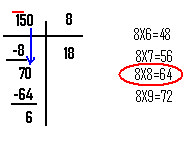                          6   +      144    = 150                         6   +    18 × 8  = 150 وضع العملية :التمرين  4 1) نلاحظ أن : 28 هو ضعف 14 إذا كتلة 28 قطعة هي ضعف 100 و ضعف 100 هو 200           كتلة 28 قطعة هي g 2002)  في  (g 100) نجد 14 قطعة سكر  .  1000 هو 10 كرات 100 ( 1000 = 10 × 100)   و 140 = 10 × 14في  (g 1000) نجد 140 قطعة سكر              في 1  (g k 1 )   نجد 140 قطعة سكر  المسألة: السؤال 1:البحث عن مساحة الفناء: 10 × 8                  80  = 10 × 8       مساحة الفناء هي البحث عن عدد البلاطات  25 × 80                  2000 = 25 × 80          يلزم 2000 بلاطة لتبليط كل الفناءالسؤال 2:البحث عن عدد العلب : 2000 تقسيم 50            40  = 50  ÷   2000   (يقبل أي إجراء صحيح)البحث عن الثمن:  40 × 1500           60000 = 40 × 1500       دفع هذا الرجل 60000 دينار لشراء البلاطتحضير امتحان نهاية التعليم الابتدائيموضوع  رقم 3استعمال الآلة الحاسبة غير مسموح به ( في كل هذا الموضوع)التمرين 11)    أحد الأعداد التالية يساوي الكسر    انقله:72,100   ،     0, 72     ،       7,2    ،       7,02  ،     72002)     أحد الكسور التالية يساوي العدد  انقله:	    ،       ،      ،      التمرين  2 انقل وأنجز العملية:  التمرين  3 لتبليط سطح غرفة مستطيلة الشكل طولها m 4  وعرضها m 3 ، استعمل بناء 300 بلاطة من نفس النوع. ما هو عدد البلاطات المستعملة في كل متر مربع ( 2m1).التمرين  4 سعر  من الجبن هو 48 دينار, أشترت خديجة   ( g150) من هذا الجبن وأشترى عبد الحميد   (g200) من هذا الجبن. كم دفع كل من الطفلين للبائع؟المسألةانطلق سائق سيارة على الساعة 7 و 50 دقيقة (n i m  50 h7).قطع هذا السائق مسافة 450 كيلو متر (  m k 450 ) للوصول عند صديقه في وهران على الساعة 12 و 35 دقيقة. 1) ما هي مدة التنقل ؟ 2) تستهلك السيارة 8  لترات من البنزين في كل 100 كيلو متر (mk  100  ). سعر البنزين 50 دينارا للتر الواحد. ما هي كلفة البنزين المستهلك في الذهاب والإياب ؟حلول الموضع رقم 3التمرين  1                      و                  التمرين 2انقل وأنجز العملية: التمرين 3    نحسب مساحة الغرفة: 4 × 3  = 12                    مساحة الغرفة هي  2m  12   للبحث عن عدد البلاطات المستعملة في كل متر مربع نقسم 300 على 12 ونجد 25                استعمل بناء 25 بلاطة في كل متر مربع التمرين 4حل ممكن التلميذ:           150 = 50+100لحساب سعر  يجب حساب سعر .           50 هو نصف 100 إذا سعر  هو نصف 48 أي 24 دينارا.           150 = 50+100 إذا سعر  هو 48+24 أي 48+24=72                       دفعت خديجة 72 دينار.          200  هو ضعف 100 إذا سعر  هو ضعف 48 دينار             ضعف 48 هو 96 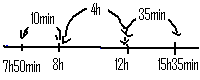                     دفع عبد المجيد 96 دينارا.المسألةالسؤال 1: حساب المدة نستعمل المتمة:                       من  إلى :                         من إلى :                        من إلى :                          المجموع :         35+10=45                               مدة السفر 4h 45min السؤال 2:   البحث عن كلفة البنزين نبحث أولا عن حجم البنزين  نلاحظ أن 450 = 50+400                50 هو نصف 100               400 هو 4 مرات 100                 تستهلكت السيارة  من البنزين في كل  km 100          في 50 كيلو متر  استهلكت نصف 8 أي           في 400 كيلو متر  استهلكت 4 مرات 8  أي  في 450 كيلو متر  استهلكت نصف 8 + 32 أي 32                    استهلكت السيارة         سعر البنزين في الذهاب : 50 × 36 =  1800       سعر البنزين في الذهب والإياب:  2 × 1800 = 3600                   كلفة البنزين 36000 ديناتحضير امتحان نهاية التعليم الابتدائيموضوع  رقم 2استعمـال الآلـة الحاسبـة غيـر مسمـوح بـه ( في كل هذا الموضوع)التمرين 1رتب الأعداد التالية من الأصغر إلى الأكبر:         ،    ،  ،    ،  التمرين  2       انقل وأنجز العملية: التمرين  3 عند مريم 2463 جوهرة وعند سعاد 2468 جوهرة. صنعت كل من البنتين عقودا ذات 10 جوهرات. من عندها أكبر عدد من العقود؟ سجل على ورقة الإجابة كل خطوات الحل.  التمرين  4 كان سعر فستان 1500 دينار. انخفضت الأسعار بـ  % 10. ما هو سعر الفستان بعد تخفيض الأسعار؟المسألةنظمت مدرسة الأمل رحلة، شارك فيها 120 تلميذا و10 معلمين.لنقل المشاركين استأجر المدير حافلات تسع كل حافلة 45 مقعد.1) ما هو عدد الحافلات اللازمة لنقل كل المشاركين؟2) لدفع ثمن استئجار الحافلات شارك كل تلميذ بمبلغ 50 دينارا وكل معلم بمبلغ 150 دينار ودفع المدير 900 دينار. ما هو ثمن استئجار الحافلات؟ حل الموضوع 2التمرين  1         ؛   ؛    ؛  ؛ التمرين 2التمرين  3لمعرفة من عندها أكبر عدد من العقود نبحث عدد العقود عند كل بنتلمعرفة عدد العقود عند مريم نبحث عن حاصل قسمة 2463 على 10               3 + 2460 = 2463  أي 3 + 10 × 246 = 2460             حاصل القسمة هو 246     ـ عند مريم 246 عقدا .           لمعرفة عدد العقود عند سعاد نبحث عن حاصل قسمة 2468 على 10             8 + 2460 = 2468  أي 8 + 10 × 246 = 2460             حاصل القسمة هو 246             عند سعاد 246 عقدا            عند كل من مريم وسعاد نفس عدد العقود وهو 246التمرين  4للبحث عن قيمة التخفيض * إ ما نلاحظ أن :1500 هو 15 مرة 100      في كل 100 يوجد  تخفيض 10    التخفيض هو 15 مرة 10   أي 15 × 10 = 150*إما نقسم على 100 ويضرب الناتج في 10:                   100 تقسيم 10 نجد 10 و 15 × 10 = 150ثم نبحث عن سعر الفستان وهو:  150 – 1500                     1350 =  150  -1500            سعر الفستان بعد التخفيض الأسعار هو 1350 ديناراالمسألة السؤال 1 :للبحث عن عدد المشاركين نحسب 120 +10        130 = 120 +10   عدد المشاركين هو 130 للبحث عن عدد الحافلات :                                        في حافلة واحدة يوجد 45 مقعد هذا لا يكفي              في حافلتين 2 يوجد 90 مقعد هذا لا يكفي  (90 = 45 + 45)في 3 حافلات يوجد 135 مقعد هذا كفي (135 = 45  + 45  + 45)                   يلزم 3 حافلات لنقل كل المشاركينالسؤال 2 : للبحث عن ثمن استئجار الحافلات نبحث عن ما دفعته كل فئة : التلاميذ، المعلمين، مدير ثم نحسب المجموع.        ما دفعه التلاميذ: 6000 =  120 × 50                       دفع التلاميذ  6000  دينارا         ما دفعه المعلمين :  1500 = 10 × 150                     دفعه المعلمين :  1500  دينارا      ما دفعه المدير : 900 دينارا      ثم نحسب المجموع : 900 + 1500 + 6000                     8400  =  900 + 1500 + 6000              ثمن استئجار الحافلات هو 8400 دينارا                    تحضير امتحان نهاية التعليم الابتدائيموضوع رقم 5استعمـال الآلـة الحاسبـة غيـر مسمـوح بـه( في كل هذا الموضوع)التمرين 1احسب بوضع العملية:   52 × 127    ؛     34  ×    175,2      ؛   987,4 + 42,06      التمرين 2 التمرين  3 للسيدة زينب شريط قماش طوله 25 مترا (m 25 )، أرادت أن تصنع به مناديل،  تستعمل 50 سنتمتر من هذا القماش لكل المنديل.ما هو أكبر عدد من المناديل التي يمكن صنعها؟التمرين  4 يسير دراج بنفس السرعة، فيقطع مسافة  (m k 50) في 3 ساعات.  ما هي المدة اللازمة لقطع  (km 25) ؟المسألةلمكافأة 4 تلاميذ الأوائل من كل قسم، اشترى المدير كتابا لكل واحد منهم.في المدرسة 12 قسم. سعر الكتاب الواحد 250 دينار. عند شراء الكتب، استفاد المدير من تخفيض  % 10 من ثمن الشراء.1) كم كتاب أشترى المدير؟ 2) كم دفع المدير لبائع الكتب؟ 3) لتغليف الكتاب الواحد يستعمل المدير 60 سنتمتر (cm 60) من الورق الملون. يباع هذا الورق في قطع طولها .ما هو طول الورق المستعمل لتغليف كل الكتب؟ ما هو عدد قطع الأوراق التي اشتراها المدير؟حلول الموضع رقم 5لتمرين  1 التمرين 2الوصف هو مراحل الرسمنرسم مربع   A B C D E منتصف الضلع  A D   و  G  منتصف الضلع B A  نرسم قطعة  GC    نرسم قطعة  F E  تكون عمودية على الضلع A D وتقطع القطعة GC في  Fملاحظة: يكفي أن يذكر الخواص الضرورية لرسم هذا الشكل: شكل المربع، تقيس الأطوال، المنتصفات، الزوايا القائمة، التعامد التمرين  3  للبحث عن اكبر عدد من المناديل التي يمكن صنعها: *إما نحول m 25 إلى السنتمتر ونقسم على 50                   2500  = m 25                حاصل فسمة 2500 على 50 هو 50*إما يستعمل جدول واستدلال سليم ( في كل متر منديلين)                       يمكن صنع  50  منديلا     بالتمرين 4  نبحث المدة اللازمة لقطع              نلاحظ أن 25 هو نصف 50 ومنه المدة هي نصف           نصف  هي ساعة ونصف أي               المدة اللازمة لقطع  هي المسألة 1) نبحث عن عدد الكتب: 12×48                        48=4×12             اشترى المدير 48 كتابا2) نبحث عن ثمن الكتب  48×250                12000= 48×250                ثمن الكتب 12000 دينار           ثم نبحث عن قيمة التخفيض   نلاحظ أن 12000 هو 120 مرة 100  أي 12000 = 100× 120   في كل 100 ينخفض السعر بـ 10 دينار في 12000 ينخفض بـ  10 × 120         قيمة الانخفاض هي 1200 دينارثم نبحث عن ما دفعه : ثمن الكتب ناقص ثمن التخفيض            10800=1200 - 12000             دفع المدير للبائع 10800 دينارا ملاحظة: يمكن استعمال جدول مثل:3) نبحث عن طول الورق: 48 × 60                         2880 = 48 × 60                   طول الورق  2880  (أو)ثم نبحث عن عدد القطع: 2880 على 10         2880 = 10 × 288         حاصل قسمة 2880 على 10 هو 288                  اشترى المدير 288 قطعة ورق تحضير امتحان نهاية التعليم الابتدائيموضوع رقم 4استعمـال الآلـة الحاسبـة غيـر مسمـوح بـه ( في كل هذا الموضوع). التمرين 1  احسب بوضع العملية:  150,24           287,49  +  ؛  287,76  - 458,49   ؛  24  × 205التمرين  2 ما هو رقم الآحاد في كل من الأعداد التالية.15,024     ;       204 , 15   ;       5,05   ;      150,24          اكتب على شكل كسر كل من هذه الأعداد.التمرين  3في  المدرسة 180 تلميذا. وقف التلاميذ في 15 صفا لتحية العلم صباحا، يحتوي كل صف على نفس عدد التلاميذ. ما هو عدد التلاميذ في كل صف؟التمرين  4 تستهلك سيارة  من البنزين في كل  (200).ما هي كمية البنزين اللازمة لهذه السيارة لقطع مسافة  (500).المسألة لصنع كيلوغرام واحد (1) من الجبن نستعمل  من الحليب.يستعمل حلاب يوميا  من الحليب لصنع الجبن.يباع الجبن على شكل قطع ذات 140. ثمن كل قطعة 50 دينار.1) ما هو عدد قطع الجبن المصنوعة يوميا عند هذا الحلاب؟ 2) ما هو ثمن بيع الجبن في الأسبوع؟حل الموضوع رقم 4التمرين  1 التمرين 2رقم الآحاد في العدد 15,024  هو 5    و ـ رقم الآحاد في العدد 204 , 15  هو 4   ورقم الآحاد في العدد 5,05    هو 5   و ـ  رقم الآحاد في العدد150,24    هو 0      والتمرين  3للبحث عن عدد التلاميذ في كل صف نقسم 180 على 15 ـ  القسمة: إما نكتب مضاعفات 15 مثل : 150 = 10  ×   15 ،  165 =11 × 15 ، 180 = 12 × 15 .                                                                        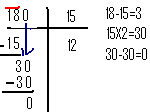         إما نضع العملية       حاصل قسمة   180 على 15   هو 12            عدد التلاميذ في كل صف هو 12التمرين  4 للبحث عن كمية البنزين :     نبحث عن كمية البنزين لقطع                100 هو نصف 200 إذا في 100 تستهلك نصف 18  ـ   100×2= 200  ؛ 9×2= 18                نصف 18 هو 9     لقطع  تستهلك                500 هو 5 مرات 100 إذا في  تستهلك 5 مرات 9      ـ    500= 5×100 ؛  45 = 5×9                   لقطع  يلزم 45 لتر  يمكن استعمال جدول مثل:المسألة 1) نبحث عن كمية الجبن: نقسم 70 على 5  القسمة: إما نكتب مضاعفات 5 وإما نضع العملية            14 × 5 = 70 حاصل القسمة هو 14      يصنع الحلاب يوميا  kg  14  من الجبن أي    g  14000نبحث عن عدد العلب:  نقسم 14000 على 140 القسمة: 14000 = 100 × 140  حاصل القسمة هو 100               يصنع الحلاب يوميا 100 علبة جبن2) نبحث عن ثمن بيع الجبن في اليوم :    5000 = 100 × 50               ثمن البيع في اليوم هو 5000 دينارا ثمن بيع الجبن في الأسبوع :  35000 = 7 × 5000             ثمن بيع الجبن في الأسبوع هو 35000 دينارا تحضير امتحان نهاية التعليم الابتدائيموضوع رقم 6استعمـال الآلـة الحاسبـة غيـر مسمـوح بـه( في كل هذا الموضوع)التمرين 1انقل وأكمل بأحد الرموز > ؛ <  ؛  =التمرين  2 انقل وأنجز بوضع العملياتالتمرين 3كتلة كتاب مدرسي  ( g 575).كتلة المحفظة وهي فارغة 1950 غرام ( g 1950)يحمل رشيد 6 كتب في محفظته. ما هي الكتلة التي يحملها رشيد؟ اكتب النتيجة بالكيلوغرام (g k)التمرين 4في القسم 40 تلميذ، يمارس ربع التلاميذ كرة القدم. ما هو عدد التلاميذ الذين لا يمارسوا هذه الرياضة ؟ المسألةمن القمح إلى الدقيق.نعلم أن بعد طحن  من القمح نحصل على   من الدقيق.1)  انقل وأكمل الجدول بكتابة الأعداد المناسبة2) تحصل فلاح على  من القمح. يكلفه طحن هذا القمح 10000 دينارا. ثمن بيع القمح 40 دينارا للكيلوغرام الواحد وثمن بيع الدقيق هو 60 دينار للكيلوغرام الواحد.على الفلاح الاختيار بين الطريقتين أما بيع القمح كما هو أما طحنه ثم بيع الدقيق. ما هي الطريقة التي فيها أكثر فائدة بالنسبة للفلاح ؟حلول الموضوع رقم 6التمرين 1التمرين  2 التمرين 3نبحث عن كتلة الكتب: 6×575                       3450   =   6×575              كتلة الكتب هي الكتلة الكلية هي كتلة الكتب زائد كتلة المحفظة:  3450 + 1950                          5400    =  3450 + 1950               الكتلة التي يحملها رشيد هي 5400 غرام نحول  إلى الكلوغرام : 400 + 5000  5400g = 5kg + 400g                                         = التمرين 4ربع التلاميذ يعني ربع  40 ، وربع 40 هو 10 لأن: 10+10+10+10 = 40 أو 10×4 = 40معناه يوجد 10 تلاميذ يمارسوا كرة القدم والباقي لا يمارس هذه الرياضة الباقي  هو 30 =  10 – 40                عدد التلاميذ الذين لا يمارسوا هذه الرياضة هو 30       المسألةالسؤال 1) الجدول السؤال 2) إذا باع القمح دون طحنه:    376000  = 40 × 9400                 يقبض 376000 دينارإذا باع القمح مطحون  :   564000  = 60 × 9400          يقبض 564000 دينار لكن يدفع منهم ثمن الطحن                         554000  =   10000 -  564000      يبقى له    554000  دينار                554000 > 376000          الطريقة التي فيها أكثر فائدة هي الثانية بعد طحن القمحاختبار شهر أفريل في مادة اللغة العربيةالنص :        إن الحاسوب جهاز مفيد و عجيب ، مفيد إذا أحسنت استعماله لأغراض نبيلة ، فهو يدعم معارفك  دعما قويا و ينظم سلوكك تنظيما حكيما و يرفه عن نفسك فيدفع عنها السآمة و القلق .        و هو عجيب بقدرته الفائقة على انجاز كثير من العمليات الهامّة في مدّة و جيزة ، و ما أكثر هـذه  العمليات  ! أذكـــــــر منها تحرير النصوص و معالجتها ، إجراء العمليات الحسابية ، قراءة الأقراص ،  التصوير ، الرسم و الاتصال و غيرها مـــن البرامج المساعدة في مختلف مجالات العمل و الدراسة ، و  أيضا البرامج المسلية و المفيدة في العطل و أوقات الفراغ .      ( تزوّد بحاسوب و اجعله كتابا مفتوحــا )، ليمنحك شتى العلوم و ينقلك إلى عالم التقدّم و الازدهار. البناء الفكري :  ( 3 ن )                                      1 ـ ضع عنوانا مناسبا للنص . ( 0.75 ن ) 2 ـ اشرح الكلمات التالية  و وظفها في جمل مفيدة من إنتاجك : الفائقة ـ وجيزة .( 1 ن ) 3 ـ استخرج من النص ثلاث عمليات يجريها الحاسوب . ( 0.75 ن )4 ـ ماذا يمنحك الحاسوب ، و إلى أين ينقلك  ؟   ( 0.5 ن )البناء اللغوي :  ( 3 ن )1 ـ حوّل الجملة الموجودة بين قوسين في النص إلى جمع المذكر . ( 1.25 ن )2 ـ أعرب ما تحته خط في النص . ( 1 ن )3 ـ ما سبب كتابة الهمزة على السّطر في كلمة :" قراءة " . ( 0.75 ن )الوضعية الإدماجية :  ( 4 ن ) كنت من المتفوقين المنتقلين إلى السنة الأولى متوسط و قدم لك والدك هدية تمثلت في حاسوب. * اكتب فقرة إنشائية مــــــن ( 8 ) أسطر تتحدث فيها عمّـــــا ستفعله بهذا الحــــــاسوب . مـــوظفا فعل ماض ناقص ـ فعل مضارع ـ مفعول مطلق.                                     شبكة تقويم اختبار شهر أفريل لنشاط اللغة العربية البناء الفكري واللغوي : 06 نقــــاطالوضعية الادماجية : 04 نقـــــاطاختبار شهر أفريل في مــــــادة الرياضياتالتمرين الأول : ( 1.5 ن )اشترى صاحب مكتبة كتبا جديدة لمكتبته ساعده على إيجاد ثمنها التمرين الثاني : ( 1.5 ن )أكمل ما يلي : 1 دقيقة = .......... ثانية .              ـ         ساعة = ................ دقيقة .يوم واحد = ......... ساعة .            ـ         أسبوع = ............... أيام .سنة = ............... شهر .             ـ         قرن = .................. سنة .التمرين الثالث : ( 1.5 ن )في مدرسة يوجد 360 تلميذا ، تمثل نسبة  البنات %45  من عدد التلاميذ .* احسب عدد البنات .* احسب عدد الذكور .التمرين الرابع : ( 1.5 ن )عيّن إحداثيا  النقط الآتية : ( ... ، ... ) A    ،  ( ... ، ... )  B    ،  ( ... ، ... ) Cالمسألة : ( 4 ن )فناء مدرسة على شكل مستطيل طوله m  120 و عرضه  80 m  .1 ـ احسب مساحة هذا الفناء .2 ـ احسب محيط هذا الفناء .* خصّصت فيه رقعة مربعة الشكل طول ضلعها يساوي ربع  (  ) عرض الفناء لإنشاء حديقة .3 ـ احسب مساحة الحديقة .* إذا علمت أن الحديقة مجزأة إلى خمسة أجزاء متساوية .4 ـ فما هي مساحة كل جزء من الأجزاء الخمسة ؟و الله ولي التوفيقشبكة تقويم اختبار شهر أفريل لنشاط الرياضيــــات1 ـ التماريــن : 06 نقـــــاطالوضعية الادماجية : 04 نقــــاطملاحظة : 0.5 للطريقة   0.25 للوحدةالجمهورية الجزائرية الديمقراطية الشعبيةوزارة التربية الوطنيةمديرية التربية لولاية ورقلة                                                                                 مفتشية التربية و التعــــــليم الابتدائي مقـــــاطعة تماسينابتدائية بلـــــدة عمر الجديدة                                                                     المدّة : ساعة و نصفاختبار الفصل الثالث في مادة اللغة العربيةالنص :         إنّ أعذبَ مَا تتحدّثُ بهِ الشفـــاهُ هـــو لفظة ُالأمّ . إنّ أجمل مُنادَاةٍ هي : يا أمِّي . الأمّ  كلمة ٌصَغِيرةٌ مَمْلوءَة ٌبالحُبِّ و الأمَلِ و العطفِ .         ( الأمُّ هي كلّ شيْءٍ فِي هَذِهِ الحَيَاة ). هي التعْزيَة فِي الحُزنِ و هي الرّجَاءُ عندَ اليَأس و  فِي القوّةِ و الضّعْفِ ، هِــي ينبُوع الحَنان و الرّأفةِ و الغفرَان . كل شيء في الطبيعة يرمز إلى  الأمومة ، و يتكلمُ عنهَا ، فالشمسُ هِي أمّ الأرْض ، تُرضِعُهَا حَرَارَتهَا ، و تحْتضِنهَا بنورِهَا ،  و لا تغادِرُهَا عِندَ المَسَاء إلاّ بَعِدَ أنْ تنوِّمهَا عَلى أمْوَاج البَحْر و ترْنِيمَة العَصَافِير .الأسئلة البناء الفكري :   ( 3 ن )1 ـ  أعط عنوانا مناسبا للنص .              ( 0.75 ن )2 ـ اشرح كل كلمة من الكلمات التالية ثمّ وظفها في جملة من إنتاجك :  أعذب ـ  ترنيمة  .    ( 1 ن )                             3 ـ بماذا شبّه الكاتب الشمس بالنسبة للأرض في هذا النص ؟                                     ( 0.25 ن)4 ـ هات أضداد الكلمات الآتية  :             ( 01 ن )ـ الحزن ـ القوّة ـ الحياة ـ الحبّ  . البناء اللغوي :  ( 3 ن )1 ـ أعرب ما تحته خط في النص .           ( 1 ن )2 ـ حوّل الجملة الموجودة بين قوسين في النص إلى الجمع المؤنث .                            ( 0.5 ن )3 ـ اضبط بالشكل الجملة التالية :                   ( 01 ن )( كل شيء في الطبيعة يرمز إلى  الأمومة )  .                                       4 ـ ما سبب كتابة الهمزة على السطر في كلمة :( مَمْلوءَة ) .                                    ( 0.5 ن )الوضعية الإدماجية :    ( 4 ن )                                             الأمّ هي ينبوع الحنان و الرأفة ، تسهر على راحة أبنائها ، و ترعى أهل بيتها .تحدّث في فقرة من  08  إلى 10  أسطر عن الأم و مهامها  مستعملا : الصفة ـ فعل ماضي ناقص  ـ الحال .و الله الموفقشبكة تقويم اختبار الفصل الثالث لنشاط اللغة العربية البناء الفكري واللغوي : 06 نقــــاطالوضعية الادماجية : 04 نقـــــاط	الجمهورية الجزائرية الديمقراطية الشعبيةوزارة التربية الوطنيةمديرية التربية لولاية ورقلة                                                                            الصف : الخامسة ابتدائي                       مفتشية التربية و التعــــــليم الابتدائي مقـــــاطعة تماسينابتدائية بلـــــدة عمر الجديدة                                                                  المدّة : ســــاعة و نصفاختبار الفصل الثالث في مادة الرياضياتالتمرين الأول : ( 1.5 ن )أنقل و أكمل بأحد الرموز : < أو > أو =  :   46.57 .... 57.46  ،   6.032 .... 6.32  ،  0.220 .... 0.22   .التمرين الثاني : ( 1.5 ن )استفاد عامل من زيادة في مرتبه الشهري بنسبة  % 20 علما أن مرتبه الشهري : 20000 دينارا.ـ احسب مقدار الزيادة التي استفاد منها هذا العامل .ـ جد المرتب الشهري الجديد لهذا العامل .التمرين الثالث :  ( 1.5 ن )حوّل إلى الوحدة المطلوبة :365 L = ……. dm3  ،   0.8 dm3 = …….. m3   ،  36.56 cm3 = ……… dm3التمرين الرابع : ( 1.5 ن )مدّة ملء خزان مدرسة   1h 15 min    في أيّ وقت ينتهي ملء الخزان إذا علمت أن بداية العملية كانت على : 7h 40 s ؟المسألة :  ( 4 ن )بلط رجل فناء منزله ببلاط من نفس النوع . شكل الفناء مستطيل طوله : 12 m  و عرضه 7.5 m1 ـ احسب مساحة الفناء .استعمل 25 بلاطة لتبليط مساحة 1 m2 .2 ـ ما هو عدد البلاطات اللازمة لتبليط كل الفناء ؟يباع البلاط في علب تحتوي كل علبة على 50 بلاطة .3 ـ ما هو عدد العلب التي اشتراها الرجل ؟دفع هذا الرجل لشراء البلاط مبلغا قدره  72000 D .4 ـ ما هو ثمن شراء كل علبة ؟شبكة تقويم اختبار الفصل الثالث لنشاط الرياضيــــات1 ـ التماريــن : 06 نقـــــاطالوضعية الادماجية : 04 نقــــاطملاحظة : 0.5 للطريقة   0.25 للوحدةاختبار الفصل الثالث في مادة التربية العلميةالتمرين الأول : ( 3 ن )صنف المواد التالية حسب الجدول : ملح ـ سكر ـ حجر ـ مسحوق الشكولاطة ـ حبات الفول ـ دقيق .التمرين الثاني : ( 2 ن ) ضع كل كلمة مما يأتي في مكانها المناسب : الاشتعال ـ تنطفئ ـ غازين .ـ يحتوي الهواء في تركيبه على ...............غاز ثاني الأوكسجين يساعد على .............. و بانتهائه في الأنبوب المنكس ............. الشمعة .ـ غاز الآزوت  لا يساعد على ............. .التمرين الثالث : ( 2 ن )صل بسهم بين الشطر الأول و الشطر الذي يناسبه في الطرف الثاني :                                                                              الاعتدال الربيعي 21 مـارس* أقصر النهار                                                            الانقلاب الشتوي 21 ديسمبر* أطول النهار                                                            الاعتدال الخريفي 21 سبتمبر* مدّة النهار مطابقة لمدة الليل                                         الانقلاب الصيفي 21 جــوانالتمرين الرّابع : ( 3 ن )أكمل النص باستعمال : تشتق ـ تقطير ـ السائلة ـ البلاستيك ـ طبية ـ متنوعة .البترول خليط طبيعي ............ منه مجموعة من المواد عن طريق .......... في أبراج خاصّة مثل غــــــاز البروبان و غــــــــاز البوتـان و المحروقات ........... يتم تصنيع مشتقات البترول للحصول على منتوجات ........... معظمها لا يوجــد في الطبيعة مثل ................ و ألياف النسيج و مـــــــواد ............... عديدة .والله الموفقاختبار الفصل الثالث في مادة التربية الإسلاميةالتمرين الأول : ( 2.5 ن )ضع العلامة  ( × ) في المكان المناسب :ـ تكون الاستقامة في مساعدة الفقراء .                        ـ تكون الاستقامة في الشح و رفض إعانة المحتاج .ـ تكون الاستقامة في الكف عن إيذاء الناس .ـ تكون الاستقامة في الحرص على نظافة المحيط .ـ تكون الاستقامة في الغش و خداع الناس .	التمرين الثاني : ( 2 ن )ضع الأرقام : 1 ، 2 ، 3 ، 4 حسب ترتيب الخلافة :ـ أبو بكر الصدّيق         ـ عثمان بن عفانـ عمر بن الخطابعلي بن أبي طالبالتمرين الثالث : ( 3 ن )رتب الآيات التالية ترتيبا صحيحا :سيذكر من يخشى ، الذي يصلى النار الكبرى ، قد أفلح من تزكى ، و يتجنبها الأشقى ، ثمّ لا يموت فيها و لا يحي .التمرين الرّابع : ( 2.5 ن )أ ـ ضع خطا تحت الجواب الصحيح ، لعفو الرسول  على أهل قريش قال لهم  :              ـ اذهبوا إلى السجن .      ـ اذهبوا فأنتم الطلقاء .       ـ اذهبوا لا أسامحكم .ب ـ اذكر ثلاثة أسماء لأبناء الرسول  :1 ـ ...................2 ـ ...................3 ـ ...................والله الموفقاختبار الفصل الثالث في مادة التاريخالتمرين الأول : ( 2.5 ن )صل بسهم الحدث بتاريخ وقوعه :ـ هجمات الشمال القسنطيني .                        	1 نوفمبر 1954ـ انعقاد مؤتمر الصومام .	20 أوت 1955ـ اندلاع الثورة التحريرية .	05 جويلية 1962ـ إنشاء الحكومة المؤقتة.	20 أوت 1956ـ إعلان الاستقلال.	19 سبتمبر 1958	التمرين الثاني : ( 2.5 ن )ضع كل عبارة مما يلي في الخانة المناسبة من الجدول :ـ قادها رؤساء قبائل أو شيوخ زوايا ـ لم تحقق أهدافها ـ نجحت بفضل الوحدة الوطنية ـ ذات قيادة موحدة ـ حققت أهدافها .التمرين الثالث : ( 2.5 ن )إليك مجموعة من المشاريع الإنمائية ، ضع كل مشروع في خانته المناسبة ضمن الجدول التالي  :السد الأخضر ـ الجامعات ـ مركب الحجار ـ كهربة الريف ـ استصلاح الأراضي . التمرين الرّابع : ( 2.5 ن )ـ ضع علامة صح   √     أمام العبارة الصحيحة و علامة خطأ  ×   أمام العبارة الخاطئة فيما يلي  :ـ  واجهت الجزائر غداة الاستقلال الأمية ، الفقر ، البطالة .ـ  تركت فرنسا أحياء لائقة لكل الجزائريين في المدن و الأرياف .ـ  تركت فرنسا للجزائر ميزانا تجاريا عاجزا .ـ  ورثت الجزائر على فرنسا صناعة متطورة و متقدمة .ـ  و تركت فرنسا للجزائريين زراعة متخلفة ذات مردود ضعيف            والله الموفقاختبار الفصل الثالث في مادة التربية المدنيةالتمرين الأول : ( 3 ن )ـ صنف مظاهر الوسط حسب الجدول الموالي :الهدوء ـ البساطة ـ الضجيج ـ مناصب العمل ـ التلوث ـ المرافق العامّة .التمرين الثاني : ( 2 ن )ـ أكمل بوضع المنتوج في مكانه المناسب :ـ الحلي ـ اللباس ـ أواني الطبخ ـ سقوف المنازل .* يصنع من الصوف و الوبر ....................* يصنع من الذهب و الفضة .....................* يصنع من جريد النخيل و أخشابها .............* يصنع من الطين و الصلصال ................. 	التمرين الثالث : ( 3 ن )ـ أربط بين المرفق و نوعه  :             ـ المستشفى .                            ـ مرفق ثقافي .             ـ الملعب .                               ـ مرفق صحي .                          ـ دار الشباب .                          ـ مرفق رياضي .التمرين الرّابع : ( 2 ن )ـ شطب على العبارة غير المناسبة  :ـ  اكتساب العلم سبيل إلى  ترقية حياة الفرد و المجتمع .              صحيح              خاطئوالله الموفقاختبار الفصل الثالث في مادة الجغرافياالتمرين الأول : ( 2 ن )ـ اربط بين كل عبارة من المجموعة ( أ )  بما يناسبها في المجموعة ( ب ) :( أ )ـ جذور طويلة و أوراقها شوكيةـ منعش صيفا و شتاءـ الطقسـ المناخ( ب )ـ مناخ البحر الأبيض المتوسطـ نباتات الصحراءـ حالة الجو من حرارة و أمطار و رياح لفترة طويلةـ حالة الجو من حرارة و أمطار و رياح لفترة قصيرةالتمرين الثاني : ( 3 ن )ـ صنف السهول التالية حسب الجدول :ـ سهل عنابة ـ سهل تلمسان ـ سهل سيدي بلعباس ـ سهل متيجة ـ سهل غريب ـ سهل وهران .التمرين الثالث : ( 3 ن )ـ ضع علامة صح   √     أمام العبارة الصحيحة و علامة خطأ  ×   أمام العبارة الخاطئة فيما يلي  :ـ  يمكن حساب الكثافة السكانية في مكان ما إذا عرفنا مساحته و عدد سكانه .ـ  الكثافة الحسابية هي نفسها الكثافة الحقيقية .ـ  الكثافة السكانية في مكان ما ثابتة لا تتغيّر .ـ  الكثافة السكانية تتغيّر بين فترة و أخرى .ـ  الكثافة السكانية في الهضاب مرتفعة جدا .           ـ  الكثافة السكانية في المدن أكثر من الأرياف .           التمرين الرّابع : ( 2 ن )ـ أكمل ملء المخطط  بالمعلومات التالية   :تجارة التجزئة ـ المنتجون ( فلاحون ، صناعيون ، حرفيون ) ـ المستهلك ـ تجارة الجملة ...............................................................................................والله الموفقاختبار الفصل الثالث في مادة المحفوظات و التربية الموسيقيةالتمرين الأول : ( 3 ن)ـ ردّ لكل شطر من البيت شطره الذي يناسبه :التمرين الثاني : ( 3 ن)ـ أملأ الفراغ بالكلمة المناسبة مما يلي  : خالقه ـ جميل ـ أغصانها ـ الياسمين ـ العالمين ـ الغصون .التمرين الثالث : ( 2 ن)ـ هات عنوان هذه الأبيات .	........................التمرين الرابع : ( 2 ن )رتب هذه الأبيات باستعمال الأرقام من ( 1 ) إلى ( 4 ) :الجمهورية الجزائرية الديمقراطية الشعبيةوزارة التربية الوطنيةمديرية التربية لولاية ورقلة                                                                            الصف : الخامسة ابتدائي                       مفتشية التربية و التعــــــليم 	الابتدائي مقـــــاطعة تماسينابتدائية بلـــــدة عمر الجديدة                                                                  المدّة : ســــاعة و نصفاختبار شهر أكتوبر في مادة الرياضياتالتمرين الأول : ( 1.5 ن )جد مرتبة الرقم 2 في كل عدد من الأعداد الآتية :   2561  ،  5621  ،  5261  ،  2	   .التمرين الثاني : ( 1.5 ن )أنجز العمليات التالية عموديا :2795  +  1806  ،   5260  -  1452   ،   456  ×  54 التمرين الثالث :  ( 1.5 ن )في مدرسة  6  أقسام في كل قسم  35  تلميذا .ـ ما هو عدد تلاميذ المدرسة ؟ـ ما هو عدد الإناث إذا علمت أن عدد الذكور هو  126 تلميذا ؟التمرين الرابع : ( 1.5 ن )استعمل البطاقات التالية و اكتب أكبر عدد ممكن ثم أصغر عدد ممكن :المسألة :  ( 4 ن )اشترت سماح قاموسين الواحد ب  1000 DA و 10 كراسات ثمن الكراس الواحد  25 DA     و آلة حاسبة ثمنها 1500 DA .1 ـ ما هو ثمن القاموسين؟ 2 ـ ما هو ثمن الكراسات ؟3 ـ احسب ثمن كل الأدوات التي اشترتها سماح .شبكة تقويم اختبار الفصل الثالث لنشاط الرياضيــــات1 ـ التماريــن : 06 نقـــــاطالوضعية الادماجية : 04 نقــــاطملاحظة : 0.5 للطريقة   0.25 للوحدةالجمهورية الجزائرية الديمقراطية الشعبيةوزارة التربية الوطنيةمديرية التربية لولاية ورقلة                                                                            الصف : الخامسة ابتدائي                       مفتشية التربية و التعــــــليم الابتدائي مقـــــاطعة تماسينابتدائية بلـــــدة عمر الجديدة                                                                  المدّة : ســــاعة و نصفاختبار الفصل الثالث في مادة الرياضياتالتمرين الأول : ( 1.5 ن )أنقل و أكمل بأحد الرموز : < أو > أو =  :   46.57 .... 57.46  ،   6.032 .... 6.32  ،  0.220 .... 0.22   .التمرين الثاني : ( 1.5 ن )استفاد عامل من زيادة في مرتبه الشهري بنسبة  % 20 علما أن مرتبه الشهري : 20000 دينارا.ـ احسب مقدار الزيادة التي استفاد منها هذا العامل .ـ جد المرتب الشهري الجديد لهذا العامل .التمرين الثالث :  ( 1.5 ن )حوّل إلى الوحدة المطلوبة :365 L = ……. dm3  ،   0.8 dm3 = …….. m3   ،  36.56 cm3 = ……… dm3التمرين الرابع : ( 1.5 ن )مدّة ملء خزان مدرسة   1h 15 min    في أيّ وقت ينتهي ملء الخزان إذا علمت أن بداية العملية كانت على : 7h 40 s ؟المسألة :  ( 4 ن )بلط رجل فناء منزله ببلاط من نفس النوع . شكل الفناء مستطيل طوله : 12 m  و عرضه 7.5 m1 ـ احسب مساحة الفناء .استعمل 25 بلاطة لتبليط مساحة 1 m2 .2 ـ ما هو عدد البلاطات اللازمة لتبليط كل الفناء ؟يباع البلاط في علب تحتوي كل علبة على 50 بلاطة .3 ـ ما هو عدد العلب التي اشتراها الرجل ؟دفع هذا الرجل لشراء البلاط مبلغا قدره  72000 D .4 ـ ما هو ثمن شراء كل علبة ؟شبكة تقويم اختبار الفصل الثالث لنشاط الرياضيــــات1 ـ التماريــن : 06 نقـــــاطالوضعية الادماجية : 04 نقــــاطملاحظة : 0.5 للطريقة   0.25 للوحدةالجمهورية الجزائرية الديمقراطية الشعبيةوزارة التربية الوطنيةمديرية التربية لولاية ورقلة                                                                            الصف : الخامسة ابتدائي                       مفتشية التربية و التعــــــليم الابتدائي مقـــــاطعة تماسينابتدائية بلـــــدة عمر الجديدة                                                                  المدّة : ســــاعة و نصفاختبار الفصل الثالث في مادة الرياضياتالتمرين الأول : ( 1.5 ن )أنقل و أكمل بأحد الرموز : < أو > أو =  :   46.57 .... 57.46  ،   6.032 .... 6.32  ،  0.220 .... 0.22   .التمرين الثاني : ( 1.5 ن )استفاد عامل من زيادة في مرتبه الشهري بنسبة  % 20 علما أن مرتبه الشهري : 20000 دينارا.ـ احسب مقدار الزيادة التي استفاد منها هذا العامل .ـ جد المرتب الشهري الجديد لهذا العامل .التمرين الثالث :  ( 1.5 ن )حوّل إلى الوحدة المطلوبة :365 L = ……. dm3  ،   0.8 dm3 = …….. m3   ،  36.56 cm3 = ……… dm3التمرين الرابع : ( 1.5 ن )مدّة ملء خزان مدرسة   1h 15 min    في أيّ وقت ينتهي ملء الخزان إذا علمت أن بداية العملية كانت على : 7h 40 s ؟المسألة :  ( 4 ن )بلط رجل فناء منزله ببلاط من نفس النوع . شكل الفناء مستطيل طوله : 12 m  و عرضه 7.5 m1 ـ احسب مساحة الفناء .استعمل 25 بلاطة لتبليط مساحة 1 m2 .2 ـ ما هو عدد البلاطات اللازمة لتبليط كل الفناء ؟يباع البلاط في علب تحتوي كل علبة على 50 بلاطة .3 ـ ما هو عدد العلب التي اشتراها الرجل ؟دفع هذا الرجل لشراء البلاط مبلغا قدره  72000 D .4 ـ ما هو ثمن شراء كل علبة ؟شبكة تقويم اختبار الفصل الثالث لنشاط الرياضيــــات1 ـ التماريــن : 06 نقـــــاطالوضعية الادماجية : 04 نقــــاطملاحظة : 0.5 للطريقة   0.25 للوحدةالعلامةتقديم النتيجةالاستعمال السليم للأدواتاختيار الأدوات المناسبةالتمارين1.50.5
0.5
0.5الآلافالعشراتالمئاتتحديد رتبة الرقم 3 في كل عددالتمرين الأول1.50.25+0.250.25+0.250.25+0.258426 +  3547   1879 – 74512541 ×  15الإنجاز العمودي للعملياتالتمرين الثاني1.50.25 ـ 0.250.25 ـ 0.250.25 ـ 0.25            خ                                        ص             ص                                       خ               ص                                       صمقارنة الأطوال التمرين الثالث1.50.750.75213 – 109 = 104عدد الذكور 104213 – 25 = 188عدد تلاميذ الأقسام الأخرى هو 188الإنجاز العمودي للعمليات التمرين الرابع0.5+0.25+0.25  دينارا  9000      45 =  9000× 200السؤال الأول0.5+0.25+0.25دينارا10200 9000 + 1200 = 10200السؤال الثاني0.5+0.25+0.25دينارا11250 8000 + 3250 = 11250السؤال الثالث0.5+0.25+0.25دينارا1050 11250 – 10200 = 1050السؤال الرابعالتقديــــــــرالجـــــــوابالســؤال01الحديقة السّاحرة1 ــ البناء الفكريــ العنوان01بتألق الأحجار الكريمة في التيجان المرصّعة .ــ شبه الكاتب تألق الأزهار في أغصانها0.50.50.5ــ براقة ـ تتلألأ ـ تشع ـ تلمع ..  التوظيف ـ المزينة ـ المزركشة ...              "ـ تحولت ـ أصبحت ....               "ــ الشرح والتوظيف0.50.5ــ فعل ماضي مبني على الفتح .ــ فعل مضارع مرفوع وعلامة رفعه الضمة .2 ــ البناء اللغويــ الاعراب0.5كتبت الهمزة على الألف لأنها مفتوحة وما قبلها مفتوح .ــ الامـــلاء01فزرع    فِي جانب     مِنـْـهَا     أنواع     الخضر0.25      0.25                  0.25     0.25ــ الضبط بالشكلالابـــــداعالانسجـــــامالاستعمال الصحيحالوجاهة والملاءمةالفرصالاستشهاد برسم أو بيت شعري0.5فقرة وصفية0.5أدوات الربط0.25الجمل الاستفهاميةوالتعجبية والفعل المعتل0.25الوصف : أسلوب الوصف 0.5الصفة المناسبة0.25الأولىالتنظيم0.25قواعد الصرف0.25الهمزة0.25اختيار الوسيلة0.25 وتوظيفها 0.25الثانيةالتراكيب المناسبة0.25الاعجاب0.25الثالثة0.501011.5العلامة457          54    ×            =245.75      42.52   +                  =958  73   -         =اكتب برنامج إنشاء تصف فيه مراحل رسم الشكل المقابل لشخص لم يشاهده ، حيث يكون هذا الوصف كافيا لإنشاء هذا الشكل .                   B                         C                                               F                       D                                         A                                              Eالتصرفان الصحيحانالتصرفان الخاطئانـ ـــ5،9،6،7،3العلامةتقديم النتيجةالاستعمال السليم للأدواتاختيار الأدوات المناسبةالتمارين1.50.5
0.5
0.5326235تحديد عدد الملايين في كل عددالتمرين الأول1.50.75 0.759765335679ترتيب الأعدادالتمرين الثاني1.50.50.50.5         43546  <  204560        204560 >  3423      6108645 <  61180645استعمال ( < أو > ) التمرين الثالث1.5 0.50.50.5  إنشاء الدائرةرسم القطرينرسم المضلع و تسميتهإنشاء دائرة التمرين الرابع0.5+0.25+0.25  دينارا  2700    6  =  2700           × 450 السؤال الأول0.5+0.25+0.25    دينارا1800        	1800 =  6  × 300السؤال الثاني0.5+0.25+0.25      دينارا 1650   = 1650350  +  1300   السؤال الثالث0.5+0.25+0.25           دينارا 150   150 =0651–  1800  السؤال الرابعالكلمة ضدهاـ ـــــالتقديــــــــرالجـــــــوابالســؤال0.50.5 أحافظ على الماء لأنّه نادر و مكلـّف .الماء مثل الغذاء و الهواء . 1 ــ البناء الفكري حول النص0.50.50.5ذبل ـ نضرةاصفر ـ اخضريبس ـ حياةــ الأضداد0.50.5ــ نادرا .............................................ــ مكلـّفا ............................................ــ التوظيف0.50.5ــ اسم إن منصوب ................ .ــ فعل ماضي مبني على الفتح  .2 ــ البناء اللغويــ الإعراب0.5كتبت الهمزة على الألف لأنها مفتوحة وما قبلها مفتوح .ــ الامـــلاء01لـَوْ    حَبَسْنـَاه ُ عَلـَى إنـْسَان ٍ  أوْ  حَيَوَان ٍ لَـَمَاتَ ظَمَأ ً            0.25         0.25        0.25        0.25ــ الضبط بالشكلالابـــــداعالانسجـــــامالاستعمال الصحيحالوجاهة والملاءمةالفرصالاستشهاد بحديث أو آية أو حكمة 0.5فقرة وصفية 0.5  أدوات الربط0.25الجمل الاستفهاميةوالتعجبية والفعل المعتل0.25الوصف : أسلوب الوصف 0.25الصفة المناسبة0.25الأولىالنصيحة 0.5التنظيم0.25قواعد الصرف0.25الهمزة0.25اختيار الوسيلة0.25 وتوظيفها 0.25الثانيةالتراكيب المناسبة0.25الاعجاب0.25الثالثة01010101 العلامةنحو الوطننحو رموز السيادةنحو المواطنينأملاحنوع النباتالآزوتالفوسفورالبوتاسيومالكالسيومالكبريتاتالمنغنزيومالحديدالقمح851647141290.22البطاطا2239246581215.5-الشمندر6798530819-الطماطم180252801532225.7-ثمن..........خمس..........جزء من اثنا عشر..........جدول الأعداد العشريةجدول الأعداد العشريةجدول الأعداد العشريةجدول الأعداد العشريةجدول الأعداد العشريةجدول الأعداد العشريةالجزء العشريالجزء العشريالجزء العشريالجزء الصحيحالجزء الصحيحالجزء الصحيحآعمجدول الأطوالجدول الأطوالجدول الأطوالجدول الأطوالجدول الأطوالجدول الأطوالجدول الأطوالmmcmdmmdamhmkmجدول السّعاتجدول السّعاتجدول السّعاتجدول السّعاتجدول السّعاتجدول السّعاتجدول السّعاتmlcldlldalhlجدول الكتلجدول الكتلجدول الكتلجدول الكتلجدول الكتلجدول الكتلجدول الكتلجدول الكتلجدول الكتلجدول الكتلmgcgdggdaghgkgqtجدول المساحات و المساحات الفلاحيةجدول المساحات و المساحات الفلاحيةجدول المساحات و المساحات الفلاحيةجدول المساحات و المساحات الفلاحيةجدول المساحات و المساحات الفلاحيةجدول المساحات و المساحات الفلاحيةجدول المساحات و المساحات الفلاحيةجدول المساحات و المساحات الفلاحيةجدول المساحات و المساحات الفلاحيةجدول المساحات و المساحات الفلاحيةجدول المساحات و المساحات الفلاحيةجدول المساحات و المساحات الفلاحيةجدول المساحات و المساحات الفلاحيةجدول المساحات و المساحات الفلاحيةaahahamm2mm2cm2cm2dm2dm2m2m2dam2dam2ham2ham2Km2Km2جدول الحجوم و السعاتجدول الحجوم و السعاتجدول الحجوم و السعاتجدول الحجوم و السعاتجدول الحجوم و السعاتجدول الحجوم و السعاتجدول الحجوم و السعاتجدول الحجوم و السعاتجدول الحجوم و السعاتجدول الحجوم و السعاتcm3cm3cm3dm3dm3dm3m3m3m3الحجومmlcldlldalhlالسّعاتمساحة المستطيل = الطول × العرض الطول = المساحة ÷ العرضالعرض = المساحة ÷ الطولمحيط المستطيل = (الطول + العرض) × 2 الطول = ( المحيط ÷ 2 ) - العرضالعرض = ( المحيط ÷ 2 ) - الطولمحيط المربع = الضلع × 4 ضلع المربع = المحيط ÷ 4مساحة المربع = الضلع × الضلعحجم المكعب = الحرف × الحرف × الحرف حجم متوازي المستطيلات = الطول × العرض × الارتفاع مساحة المثلث =  محيط المثلث = مجموع أطوال أضلاعه وقت الوصول = وقت الانطلاق + مدّة التنقل وقت الانطلاق = وقت الوصول - مدّة التنقلمدّة التنقل = وقت الوصول - وقت الانطلاقعدد الأشياء = ثمن الكل ÷ ثمن الواحدةثمن الواحدة = ثمن الكل ÷ العددالكلفة = ثمن الشراء + المصاريفثمن الكل = ثمن الواحدة × عدد الأشياءالفائدة = البيع - الكلفةالوزن الكلي = وزن الشاحنة فارغة + وزن البضاعةوزن البضاعة = الوزن الكلي – وزن الشاحنة فارغةوزن الشاحنة فارغة = الوزن الكلي – وزن البضاعةالتوفير = الدخل - المصاريفما يوفره في سنة = ما يوفره في شهر × 121dm3 = 1l / 1cm3 = 1ml1dm3 = 1l / 1cm3 = 1ml1m3 = 1000 l1m3 = 1000 l1m2 = 100 dm2 = 10000 cm2= 1000000 mm21m2 = 100 dm2 = 10000 cm2= 1000000 mm21 km = 10 hm = 100 dam = 1000 m = 10000 dm = 100000 cm = 1000000 mm1 km = 10 hm = 100 dam = 1000 m = 10000 dm = 100000 cm = 1000000 mm1l = 10 dl = 100 cl = 1000 ml1l = 10 dl = 100 cl = 1000 ml1 يوم =  24 h1 يوم =  24 h1 min = 60s1 h = 60 min   1098765432×201816141210864230272421181512963403632282420161284504540353025201510560544842363024181267063564942352821147807264564840322416890817263544536271891009080706050403020101717010 × 17.05454010 × 5.49850985100 × 9.85652106521100 × 652.17621762101000 × 7.62181008101000 × 8.1العلامةتقديم النتيجةالاستعمال السليم للأدواتاختيار الأدوات المناسبةالتمارين1.50.25 ، 0.250.25 ، 0.250.25 ، 0.2512.5 =  ـ  12.05 =   ـ  1.205 =   ـ  120.5 =  ـ   7.02 =   ـ  0.702 =  .يتمكن من الكتابة الكسرية للأعداد العشريةالتمرين الأول1.50.25+0.25+0.250.25+0.25+0.25968 cm = 9 m و 6  dm و  8 cm735 m  = 7 hm 3 و dam و  5 mيستعمل المتر و أجزاؤه و مضاعفاتهالتمرين الثاني1.50.25 ـ 0.250.25 ـ 0.250.25 ـ 0.25ضرب عدد عشري في 10 أو 100 أو 1000 .......التمرين الثالث1.50.50.50.5ـ  50  = 5 + ( 5 × 9 ) .ـ   74 = 2 + ( 9 × 8 ) .ـ   49 = 1 + ( 6 × 8 ) .يتمكن من كتابة عدد في شكل جداءالتمرين الرابع0.5+0.25+0.25دينارا  1256912569  =  10 ÷ 125690السؤال الأول0.5+0.25+0.25دينارا 377070377070 = 30 × 12569السؤال الثاني0.5+0.25+0.25دينارا 377070377070 = 3 × 125690السؤال الثاني0.5+0.25+0.25دينارا 467715467715 = 90645 + 377070السؤال الثالثالتقديــــــــرالجـــــــوابالســؤال0.75التسامح 1 ــ البناء الفكريــ العنوان0.75عــــدم انتباه للدرس و ســــرعة نسيان ما حفظاه .ــ الذي سبّبه هذا الخصام هو للرفيقين :0.25 ، 0.5 ــ النزاع = الخصام ، الشجار ، الخلاف ...... ـ تقبل كل جملة يتم فيها الاستعمال الصحيح للكلمةــ الشرح والتوظيف0.25 ، 0.25 ، 0.25* التفت سالم إلى عدنان و طلب منه العفو                         3* سالم و عدنان تلميذان في مدرسة واحدة                         1* ذات يوم اختلفا على شيء بسيط .                                20.50.5ــ سالمٌ : مبتدأ مرفوع و علامة رفعه الضمّة  .ــ القسمَ : مفعول به منصوب و علامة نصبه الفتحة .2 ــ البناء اللغويــ الإعراب0.25 ، 0.25 ، 0.25 ، 0.25أنتم تلاميذ  أذكياء و رفاق و جيران .ــ التحويل جمع التكسير01لَنْ         نتنازَعَ    أبَدًا      يَا  رَفِيقِي0.25   0.25   0.25      0.25ــ الضبط بالشكلالابـــــداعالانسجـــــامالاستعمال الصحيحالوجاهة والملاءمةالفرصالاستشهاد برسم أو بيت شعري 0.5فقرة نصح 0.5أدوات الربط0.25الجمل  التعجبية وفعل الأمر0.25الوصف : أسلوب الوصف 0.5الصفة المناسبة0.25الأولىالتنظيم 0.25 قواعد الصرف0.25الهمزة0.25اختيار الوسيلة0.25 وتوظيفها 0.25الثانيةالتراكيب المناسبة 0.25النصيحة 0.25الثالثة0.501011.5العلامةالتقديــــــــرالجـــــــوابالســؤالالمراحل0.75 النخلة ـ ملهمة الشعراء ـ قيمة التمر ـ ................ــ العنوان1 ــ البناء الفكري0.250.250.250.25ـ تشتهي : تحب ـ تفضل ـ تبغي ..............      ـ الخلاب : الجميل ـ الرائع ـ البديع ـ ........ تقبل كل جملة يتم فيها الاستعمال الصحيح للكلمتين . ــ الشرح والتوظيف1 ــ البناء الفكري0.5 منظر النخلة الخلاب .تغنى الشعراء بـ:1 ــ البناء الفكري0.75   ـ لعل التمر أكثر الثمار فائدة  . يقبل كل استعمال سليم يكتب جملة على منوال :1 ــ البناء الفكري0.50.5ــ النخلة : مبتدأ مرفوع و علامة رفعه الضمّة  .ــ التمرَ : اسم لعل منصوب و علامة نصبه الفتحة .ــ الإعراب2 ــ البناء اللغوي0.25 ، 0.25 ، 0.25 ، 0.25و قدْ كان  النخيلُ  مَصْدرَ   وَحْيّ للشعراءِ0.25   0.25   0.25      0.25ــ الضبط بالشكل2 ــ البناء اللغوي0.250.25فتغنت بمنظره الخلاب و تفننت في وصفه عبر العصور  .ــ التحويل إلى المفرد المؤنث2 ــ البناء اللغوي0.5ـ جمع تكسير : الثمار ـ فوائد ـ النخيل ـ الشعراء ـ ..ـ الاسم المفرد المؤنث : النخلة ـ حرارة ـ  يستخرج من النص :2 ــ البناء اللغويالإبداعالانسجـــــامالاستعمال الصحيحالوجاهة والملاءمةالفرصالاستشهاد برسم أو بيت شعري 0.5فقرة نصح 0.5أدوات الربط0.25الجمل  الاستفهامية 0.25الوصف : أسلوب الوصف 0.5النهي0.25الأولىالتنظيم 0.25 قواعد الصرف0.25الهمزة0.25اختيار الوسيلة0.25 وتوظيفها 0.25الثانيةالتراكيب المناسبة 0.25النصيحة 0.25الثالثة0.501011.5العلامةالعلامةتقديم النتيجةالاستعمال السليم للأدواتاختيار الأدوات المناسبةالتمارين1.50.25 ، 0.250.250.25 ، 0.25، 0.25 90 min = 1  h و  30  min2 h 22 min = 142  min75 min = 1 h و 15  min3 h = 180  minيتمكن من التحويل من الدقائق إلى الساعات و من الساعات إلى ...  التمرين الأول1.5 0.25 ، 0.25 0.25 ، 0.250.25 ، 0.25   = 2.05 ،      = 0.25 ،    = 2.050 ،   = 200.5  ،     = 2.5 ،   = 0.205 .يتمكن من الكتابة العشرية للكسر العشريالتمرين الثاني1.50.25 ، 0.25 ، 0.25 0.5               26  = 30 ÷ 780 وزن القطعة الواحدة هو : 26 gيتمكن من قسمة عدد طبيعي على عدد طبيعي التمرين الثالث1.50.50.50.51  >      ،  3  >        ،            5  =       يقارن بين الكسر و العدد الطبيعي التمرين الرابع0.25+0.25+0.25محيط الحقل هو : 154 m 154   = 2 × (  32 + 45)السؤال الأول0.25+0.25+0.25مساحة الحقل هي : 1440 m21440 = 32 × 45السؤال الثاني0.25مساحة الجزءm2 144144 = 10 ÷ 14400.5+0.25+0.25مساحة الأجزاء المغروسة بصلا و طماطما هي :1008 m2    1008 = 7 × 144السؤال الثالث0.5+0.25+0.25مساحة الأجزاء المغروسة بصلا و طماطما هي :1008 m2  432 = 3 × 144 576 = 4 × 144السؤال الثالث0.5+0.25+0.25مساحة الأجزاء المغروسة بصلا و طماطما هي :1008 m2  1008 = 576 + 432 السؤال الثالث0.5مساحة الأرض الباقية هي: 432 m2432 = 1008 - 1440السؤال الرابع.9.3عدد القارورات450.270.الثمن بالدينار45754 ×             =     +             =        978 73  – =+  288,27          978 73  –905      =457 54   × 1828 •2285 + 246781456559   ـ     =256,5285,70 +       =25423 ×    =1456559   ـ897 256,5285,70 +342,22       25423 ×762508•5842  ـ            =25684444 +           =47543 ×         =  ـ180,91           25684444 +7012           47543 ×14251900020425     اكتب برنامج إنشاء تصف فيه مراحل رسم الشكل المقابل لشخص لم يراه، حيث يكون هذا الوصف كافي لإنشاء هذا الشكل.25m 1m 50 طول القماش 50= 25×2  21عدد المناديل12000 = 120 × 100100الثمن 1200 = 120 × 10 10التخفيض150,24       287,49  +  437,73   =    458,49   -  287,76 170,73=     205     24  ×    820     •410 +     4920  =المسافة200100500كمية البنزين1894574 ….. 4746,35 ….. 35,465,11 ….. 5,0210,11 ….. 0,11025 × 73   85,79  - 145,86 85,79 +  145,86 كتلة القمح (g k )10040090009400كتلة الدقيق (g k)7575074 < 4746,35 <  35,465,11 < 5,0210,1 = 1 0,11025 73   ×75•175 1825 =145,86 85,79   - 60,07 =145,86 85,79  +   231,65 =كتلة القمح (g  k )100400100X1090009400كتلة الدقيق (g  k)7575X475075X9075X94كتلة القمح (g k )100400100090009400كتلة الدقيق (g k)7530075067507050التقديـــــرالجـــــــوابالســؤالالمجال0.75الحاسوب ـ الكمبيوتر ـ جهاز الإعلام الآلي .....ــ العنوان1 ــ البناء الفكري01الفائقة = العالية ـ القوية ..... ( 0.25 )وجيزة = قصيرة ـ صغيرة ...... ( 0.25 )يقبل كل استعمال سليم . ( 0.25 ) ، ( 0.25 )ــ الشرح و التوظيف1 ــ البناء الفكري0.250.250.25ـ تحرير النصوص و معالجتها . ـ التصوير .ـ إجراء العمليات الحسابية .      ـ الرسم و الاتصال .ـ قراءة الأقراص .                ـ التسلية .ــ الاستخراج من النص1 ــ البناء الفكري0.5منحني الحاسوب شتى العلوم ، و ينقلني إلى عالم التقدّم و الازدهار.ماذا يمنحك الحاسوب ، و إلى أين ينقلك ؟1 ــ البناء الفكري1.25ــ تزوّدوا بحواسيب و اجعلوها كتبا مفتوحــة .     ( 0.25 )    ،    ( 0.25 )   ،    ( 0.25 ) ، ( 0.25 ) ، ( 0.25 )  ــ التحويل إلى جمع المذكر 2 ــ البناء اللغوي0.50.5ـ جهازٌ : خبر إن مرفوع و علامة رفعه الضمة .ـ تنظيما : مفعول مطلق منصوب و علامة نصبه الفتحة .ــ الإعراب2 ــ البناء اللغوي0.75 كتبت الهمزة على السطر في كلمة " قراءة " لأنها مفتوحة وما قبلها ممدود .ــ  الإملاء2 ــ البناء اللغويالإبداعالانسجـــــامالاستعمال الصحيحالوجاهة و الملاءمةالفرصالاستشهاد برسم أو بيت شعري 0.5فقرة إنشائية 0.5أدوات الربط 0.25 الفعل الماضي الناقصو الفعل المضارع المفعول المطلق 0.25الإنشاء : أسلوب الإنشاء 0.5حجم المنتج 0.25الأولىالتنظيم0.25قواعد الصرف 0.25الإملاء 0.25اختيار الوسيلة 0.25 وتوظيفها 0.25الثانيةالتراكيب المناسبة 0.25الإعجاب 0.25الثالثة0.501011.5العلامة1412108642عدد الكتب...................................44.......ثمن الكتبC65B43A2106543210العلامةتقديم النتيجةالاستعمال السّليم للأدواتاختيار الأدوات المناسبةالتمارين1.50.25 ، 0.250.250.25 ، 0.25، 0.25يتمكن من توظيف وضعيات تناسبية  التمرين الأول1.5 0.25 ، 0.25 0.25 ، 0.250.25 ، 0.25 1 دقيقة = 60 ثانية ،  ساعة = 60 دقيقة .يوم واحد = 24 ساعة ، أسبوع = 7 أيام .سنة = 12 شهر   ،   قرن = 100 سنة .يتمكن من استعمال وحدات قياس المدد .التمرين الثاني1.50.75     0.75   1 )   = 162ـ عدد البنات هو : 162 تلميذة .2 ) 360 – 162 = 198  .ـ عدد الذكور هو : 198 تلميذايتمكن من توظيف النسبة المئوية في حل مشكل التمرين الثالث1.50.50.50.5( 2 ، 1 ) A    ،  ( 4 ، 3 )  B          ( 6 ، 5 ) Cيحدد إحداثيات نقطة على مرصوفة التمرين الرابع0.25+0.25+0.25مساحة الفناء هي : 9600 m2  9600 = 80 × 120السؤال الأول0.25+0.25+0.25محيط الفناء  هو : 400 m  )120 + 80 ( × 2 =  400السؤال الثاني0.25 + 0.250.25 + 0.25طول ضلع الحديقة هو :  20 m  مساحة الحديقة هي :400 m2   20 = السؤال الثالث0.25 + 0.250.25 + 0.25طول ضلع الحديقة هو :  20 m  مساحة الحديقة هي :400 m2   400 = 20  ×  20السؤال الثالث0.5مساحة كل جزء هي: 80 m280 = 5 ÷ 400السؤال الرابعالتقديــــــــرالجـــــــوابالســؤالالمراحل0.75الأمّ  ـ  فضل الأمّ ................ــ العنوان1 ــ البناء الفكري0.250.250.250.25ـ أعذب : أحلى ـ أطيب ـ ألذ ..............ـ ترنيمة : زقزقة ـ أغنية صغيرة ـ ........ تقبل كل جملة يتم فيها الاستعمال الصحيح للكلمتين . ــ الشرح والتوظيف1 ــ البناء الفكري0.5الأمّ .    ( فالشمس هي أمّ الأرض ) .شبه الكاتب الشمس بـ:1 ــ البناء الفكري0.25 ـ 0.25 0.25 ـ 0.25الأضداد :1 ــ البناء الفكري0.50.5ـ أجملَ : اسم إنّ منصوب و علامة نصبه الفتحة  .ـ البحرِ : مضاف إليه مجرور وعلامة جرّه الكسرة.ــ الإعراب2 ــ البناء اللغوي0.25 ، 0.25 الأمّهات هنّ كلّ شيْءٍ فِي هَذِهِ الحَيَاةــ التحويل إلى جمع المؤنث :2 ــ البناء اللغوي0.5 سبب كتابة الهمزة على السطر في كلمة :( مملوءة )لأن قبلها مد و هي مفتوحة . ـ الإملاء :2 ــ البناء اللغوي0.25 ـ 0.25 0.25 ـ 0.25    كلّ شَيْءٍ في الطّبيعَةِ يَرْمُزُ إلى  الأمُومَةِ   0.25    0.25     0.25     0.25ــ الضبط بالشكل2 ــ البناء اللغويالإبداعالانسجـــــامالاستعمال الصحيحالوجاهة والملاءمةالفرصالاستشهاد برسم أو بيت شعري أو حديث 0.5فقرة وصف 0.5أدوات الربط 0.25الجمل  التامّة 0.25الوصف : أسلوب الوصف 0.25الصفة 0.25الأولىالتنظيم 0.25 قواعد الصرف 0.25الهمزة 0.25اختيار الوسيلة 0.25 وتوظيفها 0.25الثانيةالتراكيب المناسبة 0.25فعل ماضي ناقص 0.25الحال 0.25الثالثة0.501011.5العلامةالعلامةتقديم النتيجةالاستعمال السليم للأدواتاختيار الأدوات المناسبةالتمارين1.50.50.5 ، 0.5 46.57 <  57.46  ،   6.032  <  6.32  ،  0.220 =  0.22   يتمكن من المقارن باستعمال الرموز  التمرين الأول1.5 0.75   0.75    1)  = 4000مقدار الزيادة التي استفاد منها العامل هي : 4000  D2) 20000 + 4000 = 24000الراتب الجديد لهذا العامل هو : 24000 D يتمكن من توظيف النسبة المئوية في حل مشكلالتمرين الثاني1.5 0.50.50.5  365 L =  365  dm3  .                0.8 dm3 =  0.008  m3  .         36.56 cm3 =  0.03656  dm3 .يتمكن من استعمال وحدات القياس التمرين الثالث1.50.750.50.251h 35 min + 7h 40s =                                                        8h 35 min 40sوقت انتهاء العملية هو : 8h 35 min 40s   يتمكن من استعمال المدد التمرين الرابع0.25+0.25+0.25مساحة الفناء هي :  90 m290 = 7.5 × 12السؤال الأول0.25+0.25+0.25عدد البلاط اللازم هو : 2250 بلاطة2250 = 25 × 90السؤال الثاني0.25+0.25+0.25عدد العلب التي اشتراها الرجل هو : 45 علبة45 = 50 ÷ 2250السؤال الثالث0.25+0.25+0.25ثمن شراء كل علبة هو :1600 دينار1600 = 45 ÷ 72000السؤال الرابعمادة قابلة للانحلالمادة غير قابلة للانحلالالمقاومة الشعبيةالمقاومة السياسية ......................................................................................................................................................................................................................................................................................................................................................المشاريع الزراعيةالمشاريع الصناعيةمشاريع للخدمات.............................................................................................................................................................................................................................................................................................................................................الحياة في الريفالحياة في المدينة ......................................................................................................................................................................................................................................................................................................................................................سهول ساحليةسهول داخلية....................................................................................................................................................................................................................................5،9،6،7،3العلامةتقديم النتيجةالاستعمال السليم للأدواتاختيار الأدوات المناسبةالتمارين1.50.50.5 ، 0.5 46.57 <  57.46  ،   6.032  <  6.32  ،  0.220 =  0.22   يتمكن من المقارن باستعمال الرموز  التمرين الأول1.5 0.75   0.75    1)  = 4000مقدار الزيادة التي استفاد منها العامل هي : 4000  D2) 20000 + 4000 = 24000الراتب الجديد لهذا العامل هو : 24000 D يتمكن من توظيف النسبة المئوية في حل مشكلالتمرين الثاني1.5 0.50.50.5  365 L =  365  dm3  .                0.8 dm3 =  0.008  m3  .         36.56 cm3 =  0.03656  dm3 .يتمكن من استعمال وحدات القياس التمرين الثالث1.50.750.50.251h 35 min + 7h 40s =                                                        8h 35 min 40sوقت انتهاء العملية هو : 8h 35 min 40s   يتمكن من استعمال المدد التمرين الرابع0.25+0.25+0.25مساحة الفناء هي :  90 m290 = 7.5 × 12السؤال الأول0.25+0.25+0.25عدد البلاط اللازم هو : 2250 بلاطة2250 = 25 × 90السؤال الثاني0.25+0.25+0.25عدد العلب التي اشتراها الرجل هو : 45 علبة45 = 50 ÷ 2250السؤال الثالث0.25+0.25+0.25ثمن شراء كل علبة هو :1600 دينار1600 = 45 ÷ 72000السؤال الرابعالعلامةتقديم النتيجةالاستعمال السليم للأدواتاختيار الأدوات المناسبةالتمارين1.50.50.5 ، 0.5 46.57 <  57.46  ،   6.032  <  6.32  ،  0.220 =  0.22   يتمكن من المقارن باستعمال الرموز  التمرين الأول1.5 0.75   0.75    1)  = 4000مقدار الزيادة التي استفاد منها العامل هي : 4000  D2) 20000 + 4000 = 24000الراتب الجديد لهذا العامل هو : 24000 D يتمكن من توظيف النسبة المئوية في حل مشكلالتمرين الثاني1.5 0.50.50.5  365 L =  365  dm3  .                0.8 dm3 =  0.008  m3  .         36.56 cm3 =  0.03656  dm3 .يتمكن من استعمال وحدات القياس التمرين الثالث1.50.750.50.251h 35 min + 7h 40s =                                                        8h 35 min 40sوقت انتهاء العملية هو : 8h 35 min 40s   يتمكن من استعمال المدد التمرين الرابع0.25+0.25+0.25مساحة الفناء هي :  90 m290 = 7.5 × 12السؤال الأول0.25+0.25+0.25عدد البلاط اللازم هو : 2250 بلاطة2250 = 25 × 90السؤال الثاني0.25+0.25+0.25عدد العلب التي اشتراها الرجل هو : 45 علبة45 = 50 ÷ 2250السؤال الثالث0.25+0.25+0.25ثمن شراء كل علبة هو :1600 دينار1600 = 45 ÷ 72000السؤال الرابعالعلامةتقديم النتيجةالاستعمال السليم للأدواتاختيار الأدوات المناسبةالتمارين1.50.50.5 ، 0.5 46.57 <  57.46  ،   6.032  <  6.32  ،  0.220 =  0.22   يتمكن من المقارن باستعمال الرموز  التمرين الأول1.5 0.75   0.75    1)  = 4000مقدار الزيادة التي استفاد منها العامل هي : 4000  D2) 20000 + 4000 = 24000الراتب الجديد لهذا العامل هو : 24000 D يتمكن من توظيف النسبة المئوية في حل مشكلالتمرين الثاني1.5 0.50.50.5  365 L =  365  dm3  .                0.8 dm3 =  0.008  m3  .         36.56 cm3 =  0.03656  dm3 .يتمكن من استعمال وحدات القياس التمرين الثالث1.50.750.50.251h 35 min + 7h 40s =                                                        8h 35 min 40sوقت انتهاء العملية هو : 8h 35 min 40s   يتمكن من استعمال المدد التمرين الرابع0.25+0.25+0.25مساحة الفناء هي :  90 m290 = 7.5 × 12السؤال الأول0.25+0.25+0.25عدد البلاط اللازم هو : 2250 بلاطة2250 = 25 × 90السؤال الثاني0.25+0.25+0.25عدد العلب التي اشتراها الرجل هو : 45 علبة45 = 50 ÷ 2250السؤال الثالث0.25+0.25+0.25ثمن شراء كل علبة هو :1600 دينار1600 = 45 ÷ 72000السؤال الرابع